B E V É T E L E Ksz.táblázat	Ezer forintbanK I A D Á S O Ksz.táblázat	Ezer forintbanB E V É T E L E Ksz.táblázat	Ezer forintbanK I A D Á S O Ksz.táblázat	Ezer forintbanB E V É T E L E Ksz.táblázat	Ezer forintbanK I A D Á S O Ksz.táblázat	Ezer forintbanEzer forintban !forintban !Beruházási(felhalmozási)kiadásokelőirányzataberuházásonkéntforintban !Felújítási kiadások előirányzata felújításonkéntforintban !EU-s projekt neve, azonosítója:*Európai uniós támogatással megvalósuló projektek bevételei, kiadásai, hozzájárulásokforintban !Kiadások, költségek* Amennyiben több projekt megvalósítása történi egy időben akkor azokat külön-külön, projektenként be kell mutatni!Önkormányzaton kívüli EU-s projekthez történő hozzájárulás 2020. évi előirányzata és teljesítéseforintban !forintban !Ezer forintban !Ezer forintban !Ezer forintban !forintban !forintban !forintban !forintban !forintban !forintban !forintban !forintban !10. melléklet a 4/2021. (V.31.) rendelethezKÖLTSÉGVETÉSI SZERVEK MARADVÁNYÁNAK ALAKULÁSAforintban !K I A D Á S O K2.sz.táblázat	EzerforintbanTöbbéves kihatással járó döntésekből származó kötelezettségek célok szerint, évenkénti bontásbanforintban !Adósság állomány alakulása lejárat, eszközök, bel- és külföldi hitelezők szerinti bontásban 2020. december 31-énforintban!6. tájékoztató tábla a 4/2021. (V.31.) önkormányzati rendelethezK I M U T A T Á Sa 2020. évi céljelleggel juttatott támogatások felhasználásárólforintban!VAGYONKIMUTATÁSakönyvvitelimérlegbenértékkelszereplőeszközökről 2020.Adatok: forintban!40Adatok: forintban!41VAGYONKIMUTATÁSaz érték nélkül nyilvántartott eszközökről 2020.* Nvt. 1. § (2) bekezdés g) és h) pontja szerinti kulturális javak és régészeti eszközökVAGYONKIMUTATÁSa függő követelésekről éa kötelezettségekről, a biztos (jövőbeni) követelésekről 2020.NyírtassKözségÖnkormányzattulajdonábanállógazdálkodószervezetekműködésébőlszármazó kötelezettségek és részesedések alakulása a 2020.évben9. sz. tájékoztató tábla a 4/2021.(V.31.) rendelethezPÉNZESZKÖZÖKVÁLTOZÁSÁNAKLEVEZETÉSE NYÍRTASS KÖZSÉGÖNKORMÁNYZATAPÉNZESZKÖZÖKVÁLTOZÁSÁNAKLEVEZETÉSE NYÍRTASSI POLGÁRMESTERIHIVATALPÉNZESZKÖZÖK VÁLTOZÁSÁNAKLEVEZETÉSE NYÍRTASSIEGYESÍTETTSZOCIÁLISINTÉZMÉNYPÉNZESZKÖZÖK VÁLTOZÁSÁNAK LEVEZETÉSE NYÍRTASSI HÉTSZÍNVIRÁG ÓVODAB E V É T E L E KforintbanSor- számBevételi jogcím2020. évi2020. évi2020. éviSor- számBevételi jogcímEredeti előirányzatMódosított előirányzatTeljesítésABCDE1.Önkormányzat működési támogatásai (1.1.+…+.1.6.)243 889 627277 020 077277 020 0771.1.Helyi önkormányzatok működésének általános támogatása75 407 57683 113 93083 113 9301.2.Önkormányzatok egyes köznevelési feladatainak támogatása41 494 70046 392 00046 392 0001.3.Önkormányzatok szociális és gyermekjóléti feladatainak támogatása124 464 084141 144 821141 144 8211.4.Önkormányzatok kulturális feladatainak támogatása2 523 2673 390 5773 390 5771.5.Működési célú központosított előirányzatok605 924605 9241.6.Helyi önkormányzatok kiegészítő támogatásai2 372 8252 372 8252.Működési célú támogatások államháztartáson belülről (2.1.+…+.2.5.)59 760 92994 068 95894 068 9582.1.Elvonások és befizetések bevételei2.2.Működési célú garancia- és kezességvállalásból megtérülések2.3.Működési célú visszatérítendő támogatások, kölcsönök visszatérülése2.4.Működési célú visszatérítendő támogatások, kölcsönök igénybevétele2.5.Egyéb működési célú támogatások bevételei59 760 92994 068 95894 068 9582.6.2.5.-ből EU-s támogatás3.Felhalmozási célú támogatások államháztartáson belülről (3.1.+…+3.5.)44 800 482367 716 148367 716 1483.1.Felhalmozási célú önkormányzati támogatások3.2.Felhalmozási célú garancia- és kezességvállalásból megtérülések3.3.Felhalmozási célú visszatérítendő támogatások, kölcsönök visszatérülése3.4.Felhalmozási célú visszatérítendő támogatások, kölcsönök igénybevétele3.5.Egyéb felhalmozási célú támogatások bevételei44 800 482367 716 148367 716 1483.6.3.5.-ből EU-s támogatás4.Közhatalmi bevételek (4.1.+...+4.7.)19 150 92314 981 60614 981 6064.1.Kommunális adó2 407 0502 101 5182 101 5184.2.Magánszemélyek jövedelemadói4.3.Iparűzési adó12 029 52112 488 66512 488 6654.5.Gépjárműadó4 556 4664.6.Egyéb áruhasználati és szolgáltatási adók157 8864.7.Egyéb közhatalmi bevételek391 423391 4235.Működési bevételek (5.1.+…+ 5.10.)22 376 80033 340 93933 340 9395.1.Készletértékesítés ellenértéke9 022 4379 022 4375.2.Szolgáltatások ellenértéke6 630 0008 805 4388 805 4385.3.Közvetített szolgáltatások értéke3 300 0002 045 4262 045 4265.4.Tulajdonosi bevételek324 0005.5.Ellátási díjak8 460 0008 160 2628 160 2625.6.Kiszámlázott általános forgalmi adó3 412 8003 988 7323 988 7325.7.Általános forgalmi adó visszatérítése5.8.Kamatbevételek3433435.9.Egyéb pénzügyi műveletek bevételei310 963310 9635.10.Egyéb működési bevételek250 0001 007 3381 007 3386.Felhalmozási bevételek (6.1.+…+6.5.)3 100 0003 700 0003 700 0006.1.Immateriális javak értékesítése6.2.Ingatlanok értékesítése3 100 0003 700 0003 700 0006.3.Egyéb tárgyi eszközök értékesítése6.4.Részesedések értékesítése6.5.Részesedések megszűnéséhez kapcsolódó bevételek7.Működési célú átvett pénzeszközök (7.1. + … + 7.3.)2 435 695618 799618 7997.1.Működési célú garancia- és kezességvállalásból megtérülések ÁH-n kívülről7.2.Működési célú visszatérítendő támogatások, kölcsönök visszatér. ÁH-n kívülről7.3.Egyéb működési célú átvett pénzeszköz2 435 695618 799618 7997.4.7.3.-ból EU-s támogatás (közvetlen)8.Felhalmozási célú átvett pénzeszközök (8.1.+8.2.+8.3.)8.1.Felhalm. célú garancia- és kezességvállalásból megtérülések ÁH-n kívülről8.2.Felhalm. célú visszatérítendő támogatások, kölcsönök visszatér. ÁH-n kívülről8.3.Egyéb felhalmozási célú átvett pénzeszköz8.4.8.3.-ból EU-s támogatás (közvetlen)9.KÖLTSÉGVETÉSI BEVÉTELEK ÖSSZESEN: (1+…+8)395 514 456791 446 527791 446 52710.Hitel-, kölcsönfelvétel államháztartáson kívülről (10.1.+10.3.)10.1.Hosszú lejáratú hitelek, kölcsönök felvétele10.2.Likviditási célú hitelek, kölcsönök felvétele pénzügyi vállalkozástól10.3.Rövid lejáratú hitelek, kölcsönök felvétele11.Belföldi értékpapírok bevételei (11.1. +…+ 11.4.)11.1.Forgatási célú belföldi értékpapírok beváltása, értékesítése11.2.Forgatási célú belföldi értékpapírok kibocsátása11.3.Befektetési célú belföldi értékpapírok beváltása, értékesítése11.4.Befektetési célú belföldi értékpapírok kibocsátása12.Maradvány igénybevétele (12.1. + 12.2.)59 102 49363 847 96463 847 96412.1.Előző év költségvetési maradványának igénybevétele59 102 49363 847 96463 847 96412.2.Előző év vállalkozási maradványának igénybevétele13.Belföldi finanszírozás bevételei (13.1. + … + 13.3.)10 827 53310 827 53313.1.Államháztartáson belüli megelőlegezések10 827 53310 827 53313.2.Államháztartáson belüli megelőlegezések törlesztése13.3.Betétek megszüntetése14.Külföldi finanszírozás bevételei (14.1.+…14.4.)14.1.Forgatási célú külföldi értékpapírok beváltása, értékesítése14.2.Befektetési célú külföldi értékpapírok beváltása, értékesítése14.3.Külföldi értékpapírok kibocsátása14.4.Külföldi hitelek, kölcsönök felvétele15.Adóssághoz nem kapcsolódó származékos ügyletek bevételei16.FINANSZÍROZÁSI BEVÉTELEK ÖSSZESEN: (10. + … +15.)59 102 49374 675 49774 675 49717.KÖLTSÉGVETÉSI ÉS FINANSZÍROZÁSI BEVÉTELEK ÖSSZESEN: (9+16)454 616 949866 122 024866 122 024K I A D Á S O KforintbanSor- számKiadási jogcím2018. évi2018. évi2018. éviSor- számKiadási jogcímEredeti előirányzatMódosított előirányzatTeljesítésABCDE1.Működési költségvetés kiadásai (1.1+…+1.5.)354 024 212422 537 335401 668 2721.1.Személyi juttatások210 767 563227 787 592227 787 5921.2.Munkaadókat terhelő járulékok és szociális hozzájárulási adó33 624 74635 268 28735 268 2871.3.Dologi kiadások87 879 288129 765 938109 182 0831.4.Ellátottak pénzbeli juttatásai4 930 00011 965 97211 848 5451.5Egyéb működési célú kiadások16 822 61517 749 54617 581 7651.6.- az 1.5-ből: - Elvonások és befizetések1.7.- Garancia- és kezességvállalásból kifizetés ÁH-n belülre1.8.-Visszatérítendő támogatások, kölcsönök nyújtása ÁH-n belülre1.9.- Visszatérítendő támogatások, kölcsönök törlesztése ÁH-n belülre1.10.- Egyéb működési célú támogatások ÁH-n belülre243 615807 745687 7451.11.- Garancia és kezességvállalásból kifizetés ÁH-n kívülre1.12.- Visszatérítendő támogatások, kölcsönök nyújtása ÁH-n kívülre1.13.- Árkiegészítések, ártámogatások1.14.- Kamattámogatások1.15.- Egyéb működési célú támogatások államháztartáson kívülre16 588 00016 941 80116 834 0202.Felhalmozási költségvetés kiadásai (2.1.+2.3.+2.5.)86 837 152429 829 10465 477 2192.1.Beruházások12 397 655329 630 55833 153 7272.2.2.1.-ből EU-s forrásból megvalósuló beruházás2.3.Felújítások74 439 497100 198 54632 323 4922.4.2.3.-ból EU-s forrásból megvalósuló felújítás2.5.Egyéb felhalmozási kiadások2.6.2.5.-ből	- Garancia- és kezességvállalásból kifizetés ÁH-nbelülre2.7.- Visszatérítendő támogatások, kölcsönök nyújtása ÁH-n belülre2.8.- Visszatérítendő támogatások, kölcsönök törlesztése ÁH-n belülre2.9.- Egyéb felhalmozási célú támogatások ÁH-n belülre2.10.- Garancia- és kezességvállalásból kifizetés ÁH-n kívülre2.11.- Visszatérítendő támogatások, kölcsönök nyújtása ÁH-n kívülre2.12.- Lakástámogatás2.13.- Egyéb felhalmozási célú támogatások államháztartáson kívülre3.Tartalékok (3.1.+3.2.)4 000 0004 000 0003.1.Általános tartalék2 000 0002 000 0003.2.Céltartalék2 000 0002 000 0004.KÖLTSÉGVETÉSI KIADÁSOK ÖSSZESEN (1+2+3)444 861 364856 366 439467 145 4915.Hitel-, kölcsöntörlesztés államháztartáson kívülre (5.1. + … + 5.3.)5.1.Hosszú lejáratú hitelek, kölcsönök törlesztése5.2.Likviditási célú hitelek, kölcsönök törlesztése pénzügyi vállalkozásnak5.3.Rövid lejáratú hitelek, kölcsönök törlesztése6.Belföldi értékpapírok kiadásai (6.1. + … + 6.4.)6.1.Forgatási célú belföldi értékpapírok vásárlása6.2.Forgatási célú belföldi értékpapírok beváltása6.3.Befektetési célú belföldi értékpapírok vásárlása6.4.Befektetési célú belföldi értékpapírok beváltása7.Belföldi finanszírozás kiadásai (7.1. + … + 7.4.)9 755 5859 755 5859 755 5857.1.Államháztartáson belüli megelőlegezések folyósítása7.2.Államháztartáson belüli megelőlegezések visszafizetése9 755 5859 755 5859 755 5857.3.Irányító szervi támogatás folyósítása (intézményfinanszírozás)7.4.Pénzeszközök betétként elhelyezése7.5.Pénzügyi lízing kiadásai8.Külföldi finanszírozás kiadásai (6.1. + … + 6.4.)8.1.Forgatási célú külföldi értékpapírok vásárlása8.2.Befektetési célú külföldi értékpapírok beváltása8.3.Külföldi értékpapírok beváltása8.4.Külföldi hitelek, kölcsönök törlesztése9.FINANSZÍROZÁSI KIADÁSOK ÖSSZESEN: (5.+…+8.)9 755 5859 755 5859 755 58510.KIADÁSOK ÖSSZESEN: (4+9)454 616 949866 122 024476 901 076Sor- számBevételi jogcím2020. évi2020. évi2020. éviSor- számBevételi jogcímEredeti előirányzatMódosított előirányzatTeljesítésABCDE1.Önkormányzat működési támogatásai (1.1.+…+.1.6.)243 889 627277 020 077277 020 0771.1.Helyi önkormányzatok működésének általános támogatása75 407 57683 113 93083 113 9301.2.Önkormányzatok egyes köznevelési feladatainak támogatása41 494 70046 392 00046 392 0001.3.Önkormányzatok szociális és gyermekjóléti feladatainak támogatása124 464 084141 144 821141 144 8211.4.Önkormányzatok kulturális feladatainak támogatása2 523 2673 390 5773 390 5771.5.Működési célú központosított előirányzatok605 924605 9241.6.Helyi önkormányzatok kiegészítő támogatásai2 372 8252 372 8252.Működési célú támogatások államháztartáson belülről (2.1.+…+.2.5.)8 077 32132 681 92732 681 9272.1.Elvonások és befizetések bevételei2.2.Működési célú garancia- és kezességvállalásból megtérülések2.3.Működési célú visszatérítendő támogatások, kölcsönök visszatérülése2.4.Működési célú visszatérítendő támogatások, kölcsönök igénybevétele2.5.Egyéb működési célú támogatások bevételei8 077 32132 681 92732 681 9272.6.2.5.-ből EU-s támogatás3.Felhalmozási célú támogatások államháztartáson belülről (3.1.+…+3.5.)3.1.Felhalmozási célú önkormányzati támogatások3.2.Felhalmozási célú garancia- és kezességvállalásból megtérülések3.3.Felhalmozási célú visszatérítendő támogatások, kölcsönök visszatérülése3.4.Felhalmozási célú visszatérítendő támogatások, kölcsönök igénybevétele3.5.Egyéb felhalmozási célú támogatások bevételei3.6.3.5.-ből EU-s támogatás4.Közhatalmi bevételek (4.1.+...+4.7.)19 150 92314 981 60614 981 6064.1.Kommunális adó2 407 0502 101 5182 101 5184.2.Magánszemélyek jövedelemadói4.3.Iparűzési adó12 029 52112 488 66512 488 6654.5.Gépjárműadó4 556 4664.6.Egyéb áruhasználati és szolgáltatási adók157 8864.7.Egyéb közhatalmi bevételek391 423391 4235.Működési bevételek (5.1.+…+ 5.10.)22 376 80029 318 50229 318 5025.1.Készletértékesítés ellenértéke5 000 0005 000 0005.2.Szolgáltatások ellenértéke6 630 0008 805 4388 805 4385.3.Közvetített szolgáltatások értéke3 300 0002 045 4262 045 4265.4.Tulajdonosi bevételek324 0005.5.Ellátási díjak8 460 0008 160 2628 160 2625.6.Kiszámlázott általános forgalmi adó3 412 8003 988 7323 988 7325.7.Általános forgalmi adó visszatérítése5.8.Kamatbevételek3433435.9.Egyéb pénzügyi műveletek bevételei310 963310 9635.10.Egyéb működési bevételek250 0001 007 3381 007 3386.Felhalmozási bevételek (6.1.+…+6.5.)6.1.Immateriális javak értékesítése6.2.Ingatlanok értékesítése6.3.Egyéb tárgyi eszközök értékesítése6.4.Részesedések értékesítése6.5.Részesedések megszűnéséhez kapcsolódó bevételek7.Működési célú átvett pénzeszközök (7.1. + … + 7.3.)2 435 695618 799618 7997.1.Működési célú garancia- és kezességvállalásból megtérülések ÁH-n kívülről7.2.Működési célú visszatérítendő támogatások, kölcsönök visszatér. ÁH-n kívülről7.3.Egyéb működési célú átvett pénzeszköz2 435 695618 799618 7997.4.7.3.-ból EU-s támogatás (közvetlen)8.Felhalmozási célú átvett pénzeszközök (8.1.+8.2.+8.3.)8.1.Felhalm. célú garancia- és kezességvállalásból megtérülések ÁH-n kívülről8.2.Felhalm. célú visszatérítendő támogatások, kölcsönök visszatér. ÁH-n kívülről8.3.Egyéb felhalmozási célú átvett pénzeszköz8.4.8.3.-ból EU-s támogatás (közvetlen)9.KÖLTSÉGVETÉSI BEVÉTELEK ÖSSZESEN: (1+…+8)295 930 366354 620 911354 620 91110.Hitel-, kölcsönfelvétel államháztartáson kívülről (10.1.+10.3.)10.1.Hosszú lejáratú hitelek, kölcsönök felvétele10.2.Likviditási célú hitelek, kölcsönök felvétele pénzügyi vállalkozástól10.3.Rövid lejáratú hitelek, kölcsönök felvétele11.Belföldi értékpapírok bevételei (11.1. +…+ 11.4.)11.1.Forgatási célú belföldi értékpapírok beváltása, értékesítése11.2.Forgatási célú belföldi értékpapírok kibocsátása11.3.Befektetési célú belföldi értékpapírok beváltása, értékesítése11.4.Befektetési célú belföldi értékpapírok kibocsátása12.Maradvány igénybevétele (12.1. + 12.2.)7 313 99212 059 46312 059 46312.1.Előző év költségvetési maradványának igénybevétele7 313 99212 059 46312 059 46312.2.Előző év vállalkozási maradványának igénybevétele13.Belföldi finanszírozás bevételei (13.1. + … + 13.3.)10 827 53310 827 53313.1.Államháztartáson belüli megelőlegezések10 827 53310 827 53313.2.Államháztartáson belüli megelőlegezések törlesztése13.3.Betétek megszüntetése14.Külföldi finanszírozás bevételei (14.1.+…14.4.)14.1.Forgatási célú külföldi értékpapírok beváltása, értékesítése14.2.Befektetési célú külföldi értékpapírok beváltása, értékesítése14.3.Külföldi értékpapírok kibocsátása14.4.Külföldi hitelek, kölcsönök felvétele15.Adóssághoz nem kapcsolódó származékos ügyletek bevételei16.FINANSZÍROZÁSI BEVÉTELEK ÖSSZESEN: (10. + … +15.)7 313 99222 886 99622 886 99617.KÖLTSÉGVETÉSI ÉS FINANSZÍROZÁSI BEVÉTELEK ÖSSZESEN: (9+16)303 244 358377 507 907377 507 907Sor- számKiadási jogcím2020. évi2020. évi2020. éviSor- számKiadási jogcímEredeti előirányzatMódosított előirányzatTeljesítésABCDE1.Működési költségvetés kiadásai (1.1+…+1.5.)271 915 264330 385 533318 482 4501.1.Személyi juttatások165 238 513179 862 686179 862 6861.2.Munkaadókat terhelő járulékok és szociális hozzájárulási adó29 026 70330 520 31030 520 3101.3.Dologi kiadások72 720 048108 036 56596 250 9091.4.Ellátottak pénzbeli juttatásai4 930 00011 965 97211 848 5451.5Egyéb működési célú kiadások1.6.- az 1.5-ből: - Elvonások és befizetések1.7.- Garancia- és kezességvállalásból kifizetés ÁH-n belülre1.8.-Visszatérítendő támogatások, kölcsönök nyújtása ÁH-n belülre1.9.- Visszatérítendő támogatások, kölcsönök törlesztése ÁH-n belülre1.10.- Egyéb működési célú támogatások ÁH-n belülre1.11.- Garancia és kezességvállalásból kifizetés ÁH-n kívülre1.12.- Visszatérítendő támogatások, kölcsönök nyújtása ÁH-n kívülre1.13.- Árkiegészítések, ártámogatások1.14.- Kamattámogatások1.15.- Egyéb működési célú támogatások államháztartáson kívülre2.Felhalmozási költségvetés kiadásai (2.1.+2.3.+2.5.)2 050 0005 207 2005 207 2002.1.Beruházások1 250 0004 355 7004 355 7002.2.2.1.-ből EU-s forrásból megvalósuló beruházás2.3.Felújítások800 000851 500851 5002.4.2.3.-ból EU-s forrásból megvalósuló felújítás2.5.Egyéb felhalmozási kiadások2.6.2.5.-ből	- Garancia- és kezességvállalásból kifizetés ÁH-nbelülre2.7.- Visszatérítendő támogatások, kölcsönök nyújtása ÁH-n belülre2.8.- Visszatérítendő támogatások, kölcsönök törlesztése ÁH-n belülre2.9.- Egyéb felhalmozási célú támogatások ÁH-n belülre2.10.- Garancia- és kezességvállalásból kifizetés ÁH-n kívülre2.11.- Visszatérítendő támogatások, kölcsönök nyújtása ÁH-n kívülre2.12.- Lakástámogatás2.13.- Egyéb felhalmozási célú támogatások államháztartáson kívülre3.Tartalékok (3.1.+3.2.)4 000 0004 000 0003.1.Általános tartalék2 000 0002 000 0003.2.Céltartalék2 000 0002 000 0004.KÖLTSÉGVETÉSI KIADÁSOK ÖSSZESEN (1+2+3)277 965 264339 592 733323 689 6505.Hitel-, kölcsöntörlesztés államháztartáson kívülre (5.1. + … + 5.3.)5.1.Hosszú lejáratú hitelek, kölcsönök törlesztése5.2.Likviditási célú hitelek, kölcsönök törlesztése pénzügyi vállalkozásnak5.3.Rövid lejáratú hitelek, kölcsönök törlesztése6.Belföldi értékpapírok kiadásai (6.1. + … + 6.4.)6.1.Forgatási célú belföldi értékpapírok vásárlása6.2.Forgatási célú belföldi értékpapírok beváltása6.3.Befektetési célú belföldi értékpapírok vásárlása6.4.Befektetési célú belföldi értékpapírok beváltása7.Belföldi finanszírozás kiadásai (7.1. + … + 7.4.)9 755 5859 755 5859 755 5857.1.Államháztartáson belüli megelőlegezések folyósítása7.2.Államháztartáson belüli megelőlegezések visszafizetése9 755 5859 755 5859 755 5857.3.Pénzeszközök betétként elhelyezése7.4.Pénzügyi lízing kiadásai8.Külföldi finanszírozás kiadásai (6.1. + … + 6.4.)8.1.Forgatási célú külföldi értékpapírok vásárlása8.2.Befektetési célú külföldi értékpapírok beváltása8.3.Külföldi értékpapírok beváltása8.4.Külföldi hitelek, kölcsönök törlesztése9.FINANSZÍROZÁSI KIADÁSOK ÖSSZESEN: (5.+…+8.)9 755 5859 755 5859 755 58510.KIADÁSOK ÖSSZESEN: (4+9)287 720 849349 348 318333 445 235Sor- számBevételi jogcím2020. évi2020. évi2020. éviSor- számBevételi jogcímEredetielőirányzatMódosított előirányzatTeljesítésABCDE1.Önkormányzat működési támogatásai (1.1.+…+.1.6.)1.1.Helyi önkormányzatok működésének általános támogatása1.2.Önkormányzatok egyes köznevelési feladatainak támogatása1.3.Önkormányzatok szociális és gyermekjóléti feladatainak támogatása1.4.Önkormányzatok kulturális feladatainak támogatása1.5.Működési célú központosított előirányzatok1.6.Helyi önkormányzatok kiegészítő támogatásai2.Működési célú támogatások államháztartáson belülről (2.1.+…+.2.5.)51 683 60861 387 03161 387 0312.1.Elvonások és befizetések bevételei2.2.Működési célú garancia- és kezességvállalásból megtérülések2.3.Működési célú visszatérítendő támogatások, kölcsönök visszatérülése2.4.Működési célú visszatérítendő támogatások, kölcsönök igénybevétele2.5.Egyéb működési célú támogatások bevételei51 683 60861 387 03161 387 0312.6.2.5.-ből EU-s támogatás3.Felhalmozási célú támogatások államháztartáson belülről (3.1.+…+3.5.)44 800 482367 716 148367 716 1483.1.Felhalmozási célú önkormányzati támogatások3.2.Felhalmozási célú garancia- és kezességvállalásból megtérülések3.3.Felhalmozási célú visszatérítendő támogatások, kölcsönök visszatérülése3.4.Felhalmozási célú visszatérítendő támogatások, kölcsönök igénybevétele3.5.Egyéb felhalmozási célú támogatások bevételei44 800 482367 716 148367 716 1483.6.3.5.-ből EU-s támogatás4.Közhatalmi bevételek (4.1.+...+4.7.)4.1.Építményadó4.2.Idegenforgalmi adó4.3.Iparűzési adó4.5.Talajterhelési díj4.6.Egyéb áruhasználati és szolgáltatási adók4.7.Egyéb közhatalmi bevételek5.Működési bevételek (5.1.+…+ 5.10.)4 022 4374 022 4375.1.Készletértékesítés ellenértéke4 022 4374 022 4375.2.Szolgáltatások ellenértéke5.3.Közvetített szolgáltatások értéke5.4.Tulajdonosi bevételek5.5.Ellátási díjak5.6.Kiszámlázott általános forgalmi adó5.7.Általános forgalmi adó visszatérítése5.8.Kamatbevételek5.9.Egyéb pénzügyi műveletek bevételei5.10.Egyéb működési bevételek6.Felhalmozási bevételek (6.1.+…+6.5.)3 100 0003 700 0003 700 0006.1.Immateriális javak értékesítése6.2.Ingatlanok értékesítése3 100 0003 700 0003 700 0006.3.Egyéb tárgyi eszközök értékesítése6.4.Részesedések értékesítése6.5.Részesedések megszűnéséhez kapcsolódó bevételek7.Működési célú átvett pénzeszközök (7.1. + … + 7.3.)7.1.Működési célú garancia- és kezességvállalásból megtérülések ÁH-n kívülről7.2.Működési célú visszatérítendő támogatások, kölcsönök visszatér. ÁH-n kívülről7.3.Egyéb működési célú átvett pénzeszköz7.4.7.3.-ból EU-s támogatás (közvetlen)8.Felhalmozási célú átvett pénzeszközök (8.1.+8.2.+8.3.)8.1.Felhalm. célú garancia- és kezességvállalásból megtérülések ÁH-n kívülről8.2.Felhalm. célú visszatérítendő támogatások, kölcsönök visszatér. ÁH-n kívülről8.3.Egyéb felhalmozási célú átvett pénzeszköz8.4.8.3.-ból EU-s támogatás (közvetlen)9.KÖLTSÉGVETÉSI BEVÉTELEK ÖSSZESEN: (1+…+8)99 584 090436 825 616436 825 61610.Hitel-, kölcsönfelvétel államháztartáson kívülről (10.1.+10.3.)10.1.Hosszú lejáratú hitelek, kölcsönök felvétele10.2.Likviditási célú hitelek, kölcsönök felvétele pénzügyi vállalkozástól10.3.Rövid lejáratú hitelek, kölcsönök felvétele11.Belföldi értékpapírok bevételei (11.1. +…+ 11.4.)11.1.Forgatási célú belföldi értékpapírok beváltása, értékesítése11.2.Forgatási célú belföldi értékpapírok kibocsátása11.3.Befektetési célú belföldi értékpapírok beváltása, értékesítése11.4.Befektetési célú belföldi értékpapírok kibocsátása12.Maradvány igénybevétele (12.1. + 12.2.)51 788 50151 788 50151 788 50112.1.Előző év költségvetési maradványának igénybevétele51 788 50151 788 50151 788 50112.2.Előző év vállalkozási maradványának igénybevétele13.Belföldi finanszírozás bevételei (13.1. + … + 13.3.)13.1.Államháztartáson belüli megelőlegezések13.2.Államháztartáson belüli megelőlegezések törlesztése13.3.Betétek megszüntetése14.Külföldi finanszírozás bevételei (14.1.+…14.4.)14.1.Forgatási célú külföldi értékpapírok beváltása, értékesítése14.2.Befektetési célú külföldi értékpapírok beváltása, értékesítése14.3.Külföldi értékpapírok kibocsátása14.4.Külföldi hitelek, kölcsönök felvétele15.Adóssághoz nem kapcsolódó származékos ügyletek bevételei16.FINANSZÍROZÁSI BEVÉTELEK ÖSSZESEN: (10. + … +15.)51 788 50151 788 50151 788 50117.KÖLTSÉGVETÉSI ÉS FINANSZÍROZÁSI BEVÉTELEK ÖSSZESEN: (9+16)151 372 591488 614 117488 614 117Sor- számKiadási jogcím2020. évi2020. évi2020. éviSor- számKiadási jogcímEredeti előirányzatMódosított előirányzatTeljesítésABCDE1.Működési költségvetés kiadásai (1.1+…+1.5.)82 108 94892 151 80283 185 8221.1.Személyi juttatások45 529 05047 924 90647 924 9061.2.Munkaadókat terhelő járulékok és szociális hozzájárulási adó4 598 0434 747 9774 747 9771.3.Dologi kiadások15 159 24021 729 37312 931 1741.4.Ellátottak pénzbeli juttatásai1.5Egyéb működési célú kiadások16 822 61517 749 54617 581 7651.6.- az 1.5-ből: - Elvonások és befizetések1.7.- Garancia- és kezességvállalásból kifizetés ÁH-n belülre1.8.-Visszatérítendő támogatások, kölcsönök nyújtása ÁH-n belülre1.9.- Visszatérítendő támogatások, kölcsönök törlesztése ÁH-n belülre1.10.- Egyéb működési célú támogatások ÁH-n belülre243 615807 745687 7451.11.- Garancia és kezességvállalásból kifizetés ÁH-n kívülre1.12.- Visszatérítendő támogatások, kölcsönök nyújtása ÁH-n kívülre1.13.- Árkiegészítések, ártámogatások1.14.- Kamattámogatások1.15.- Egyéb működési célú támogatások államháztartáson kívülre16 588 00016 941 80116 834 0202.Felhalmozási költségvetés kiadásai (2.1.+2.3.+2.5.)84 787 152424 621 90460 270 0192.1.Beruházások11 147 655325 274 85828 798 0272.2.2.1.-ből EU-s forrásból megvalósuló beruházás2.3.Felújítások73 639 49799 347 04631 471 9922.4.2.3.-ból EU-s forrásból megvalósuló felújítás2.5.Egyéb felhalmozási kiadások2.6.2.5.-ből	- Garancia- és kezességvállalásból kifizetés ÁH-nbelülre2.7.- Visszatérítendő támogatások, kölcsönök nyújtása ÁH-n belülre2.8.- Visszatérítendő támogatások, kölcsönök törlesztése ÁH-n belülre2.9.- Egyéb felhalmozási célú támogatások ÁH-n belülre2.10.- Garancia- és kezességvállalásból kifizetés ÁH-n kívülre2.11.- Visszatérítendő támogatások, kölcsönök nyújtása ÁH-n kívülre2.12.- Lakástámogatás2.13.- Egyéb felhalmozási célú támogatások államháztartáson kívülre3.Tartalékok (3.1.+3.2.)3.1.Általános tartalék3.2.Céltartalék4.KÖLTSÉGVETÉSI KIADÁSOK ÖSSZESEN (1+2+3)166 896 100516 773 706143 455 8415.Hitel-, kölcsöntörlesztés államháztartáson kívülre (5.1. + … + 5.3.)5.1.Hosszú lejáratú hitelek, kölcsönök törlesztése5.2.Likviditási célú hitelek, kölcsönök törlesztése pénzügyi vállalkozásnak5.3.Rövid lejáratú hitelek, kölcsönök törlesztése6.Belföldi értékpapírok kiadásai (6.1. + … + 6.4.)6.1.Forgatási célú belföldi értékpapírok vásárlása6.2.Forgatási célú belföldi értékpapírok beváltása6.3.Befektetési célú belföldi értékpapírok vásárlása6.4.Befektetési célú belföldi értékpapírok beváltása7.Belföldi finanszírozás kiadásai (7.1. + … + 7.4.)7.1.Államháztartáson belüli megelőlegezések folyósítása7.2.Államháztartáson belüli megelőlegezések visszafizetése7.3.Pénzeszközök betétként elhelyezése7.4.Pénzügyi lízing kiadásai8.Külföldi finanszírozás kiadásai (6.1. + … + 6.4.)8.1.Forgatási célú külföldi értékpapírok vásárlása8.2.Befektetési célú külföldi értékpapírok beváltása8.3.Külföldi értékpapírok beváltása8.4.Külföldi hitelek, kölcsönök törlesztése9.FINANSZÍROZÁSI KIADÁSOK ÖSSZESEN: (5.+…+8.)10.KIADÁSOK ÖSSZESEN: (4+9)166 896 100516 773 706143 455 841Sor- számBevételi jogcím2020. évi2020. évi2020. éviSor- számBevételi jogcímEredeti előirányzatMódosított előirányzatTeljesítésABCDE1.Önkormányzat működési támogatásai (1.1.+…+.1.6.)1.1.Helyi önkormányzatok működésének általános támogatása1.2.Önkormányzatok egyes köznevelési feladatainak támogatása1.3.Önkormányzatok szociális és gyermekjóléti feladatainak támogatása1.4.Önkormányzatok kulturális feladatainak támogatása1.5.Működési célú központosított előirányzatok1.6.Helyi önkormányzatok kiegészítő támogatásai2.Működési célú támogatások államháztartáson belülről (2.1.+…+.2.5.)2.1.Elvonások és befizetések bevételei2.2.Működési célú garancia- és kezességvállalásból megtérülések2.3.Működési célú visszatérítendő támogatások, kölcsönök visszatérülése2.4.Működési célú visszatérítendő támogatások, kölcsönök igénybevétele2.5.Egyéb működési célú támogatások bevételei2.6.2.5.-ből EU-s támogatás3.Felhalmozási célú támogatások államháztartáson belülről (3.1.+…+3.5.)3.1.Felhalmozási célú önkormányzati támogatások3.2.Felhalmozási célú garancia- és kezességvállalásból megtérülések3.3.Felhalmozási célú visszatérítendő támogatások, kölcsönök visszatérülése3.4.Felhalmozási célú visszatérítendő támogatások, kölcsönök igénybevétele3.5.Egyéb felhalmozási célú támogatások bevételei3.6.3.5.-ből EU-s támogatás4.Közhatalmi bevételek (4.1.+...+4.7.)4.1.Építményadó4.2.Idegenforgalmi adó4.3.Iparűzési adó4.5.Talajterhelési díj4.6.Egyéb áruhasználati és szolgáltatási adók4.7.Egyéb közhatalmi bevételek5.Működési bevételek (5.1.+…+ 5.10.)5.1.Készletértékesítés ellenértéke5.2.Szolgáltatások ellenértéke5.3.Közvetített szolgáltatások értéke5.4.Tulajdonosi bevételek5.5.Ellátási díjak5.6.Kiszámlázott általános forgalmi adó5.7.Általános forgalmi adó visszatérítése5.8.Kamatbevételek5.9.Egyéb pénzügyi műveletek bevételei5.10.Egyéb működési bevételek6.Felhalmozási bevételek (6.1.+…+6.5.)6.1.Immateriális javak értékesítése6.2.Ingatlanok értékesítése6.3.Egyéb tárgyi eszközök értékesítése6.4.Részesedések értékesítése6.5.Részesedések megszűnéséhez kapcsolódó bevételek7.Működési célú átvett pénzeszközök (7.1. + … + 7.3.)7.1.Működési célú garancia- és kezességvállalásból megtérülések ÁH-n kívülről7.2.Működési célú visszatérítendő támogatások, kölcsönök visszatér. ÁH-n kívülről7.3.Egyéb működési célú átvett pénzeszköz7.4.7.3.-ból EU-s támogatás (közvetlen)8.Felhalmozási célú átvett pénzeszközök (8.1.+8.2.+8.3.)8.1.Felhalm. célú garancia- és kezességvállalásból megtérülések ÁH-n kívülről8.2.Felhalm. célú visszatérítendő támogatások, kölcsönök visszatér. ÁH-n kívülről8.3.Egyéb felhalmozási célú átvett pénzeszköz8.4.8.3.-ból EU-s támogatás (közvetlen)9.KÖLTSÉGVETÉSI BEVÉTELEK ÖSSZESEN: (1+…+8)10.Hitel-, kölcsönfelvétel államháztartáson kívülről (10.1.+10.3.)10.1.Hosszú lejáratú hitelek, kölcsönök felvétele10.2.Likviditási célú hitelek, kölcsönök felvétele pénzügyi vállalkozástól10.3.Rövid lejáratú hitelek, kölcsönök felvétele11.Belföldi értékpapírok bevételei (11.1. +…+ 11.4.)11.1.Forgatási célú belföldi értékpapírok beváltása, értékesítése11.2.Forgatási célú belföldi értékpapírok kibocsátása11.3.Befektetési célú belföldi értékpapírok beváltása, értékesítése11.4.Befektetési célú belföldi értékpapírok kibocsátása12.Maradvány igénybevétele (12.1. + 12.2.)12.1.Előző év költségvetési maradványának igénybevétele12.2.Előző év vállalkozási maradványának igénybevétele13.Belföldi finanszírozás bevételei (13.1. + … + 13.3.)13.1.Államháztartáson belüli megelőlegezések13.2.Államháztartáson belüli megelőlegezések törlesztése13.3.Betétek megszüntetése14.Külföldi finanszírozás bevételei (14.1.+…14.4.)14.1.Forgatási célú külföldi értékpapírok beváltása, értékesítése14.2.Befektetési célú külföldi értékpapírok beváltása, értékesítése14.3.Külföldi értékpapírok kibocsátása14.4.Külföldi hitelek, kölcsönök felvétele15.Adóssághoz nem kapcsolódó származékos ügyletek bevételei16.FINANSZÍROZÁSI BEVÉTELEK ÖSSZESEN: (10. + … +15.)17.KÖLTSÉGVETÉSI ÉS FINANSZÍROZÁSI BEVÉTELEK ÖSSZESEN: (9+16)Sor- számKiadási jogcím2020. évi2020. évi2020. éviSor- számKiadási jogcímEredeti előirányzatMódosított előirányzatTeljesítésABCDE1.Működési költségvetés kiadásai (1.1+…+1.5.)1.1.Személyi juttatások1.2.Munkaadókat terhelő járulékok és szociális hozzájárulási adó1.3.Dologi kiadások1.4.Ellátottak pénzbeli juttatásai1.5Egyéb működési célú kiadások1.6.- az 1.5-ből: - Elvonások és befizetések1.7.- Garancia- és kezességvállalásból kifizetés ÁH-n belülre1.8.-Visszatérítendő támogatások, kölcsönök nyújtása ÁH-n belülre1.9.- Visszatérítendő támogatások, kölcsönök törlesztése ÁH-n belülre1.10.- Egyéb működési célú támogatások ÁH-n belülre1.11.- Garancia és kezességvállalásból kifizetés ÁH-n kívülre1.12.- Visszatérítendő támogatások, kölcsönök nyújtása ÁH-n kívülre1.13.- Árkiegészítések, ártámogatások1.14.- Kamattámogatások1.15.- Egyéb működési célú támogatások államháztartáson kívülre2.Felhalmozási költségvetés kiadásai (2.1.+2.3.+2.5.)2.1.Beruházások2.2.2.1.-ből EU-s forrásból megvalósuló beruházás2.3.Felújítások2.4.2.3.-ból EU-s forrásból megvalósuló felújítás2.5.Egyéb felhalmozási kiadások2.6.2.5.-ből	- Garancia- és kezességvállalásból kifizetés ÁH-nbelülre2.7.- Visszatérítendő támogatások, kölcsönök nyújtása ÁH-n belülre2.8.- Visszatérítendő támogatások, kölcsönök törlesztése ÁH-n belülre2.9.- Egyéb felhalmozási célú támogatások ÁH-n belülre2.10.- Garancia- és kezességvállalásból kifizetés ÁH-n kívülre2.11.- Visszatérítendő támogatások, kölcsönök nyújtása ÁH-n kívülre2.12.- Lakástámogatás2.13.- Egyéb felhalmozási célú támogatások államháztartáson kívülre3.Tartalékok (3.1.+3.2.)3.1.Általános tartalék3.2.Céltartalék4.KÖLTSÉGVETÉSI KIADÁSOK ÖSSZESEN (1+2+3)5.Hitel-, kölcsöntörlesztés államháztartáson kívülre (5.1. + … + 5.3.)5.1.Hosszú lejáratú hitelek, kölcsönök törlesztése5.2.Likviditási célú hitelek, kölcsönök törlesztése pénzügyi vállalkozásnak5.3.Rövid lejáratú hitelek, kölcsönök törlesztése6.Belföldi értékpapírok kiadásai (6.1. + … + 6.4.)6.1.Forgatási célú belföldi értékpapírok vásárlása6.2.Forgatási célú belföldi értékpapírok beváltása6.3.Befektetési célú belföldi értékpapírok vásárlása6.4.Befektetési célú belföldi értékpapírok beváltása7.Belföldi finanszírozás kiadásai (7.1. + … + 7.4.)7.1.Államháztartáson belüli megelőlegezések folyósítása7.2.Államháztartáson belüli megelőlegezések visszafizetése7.3.Pénzeszközök betétként elhelyezése7.4.Pénzügyi lízing kiadásai8.Külföldi finanszírozás kiadásai (6.1. + … + 6.4.)8.1.Forgatási célú külföldi értékpapírok vásárlása8.2.Befektetési célú külföldi értékpapírok beváltása8.3.Külföldi értékpapírok beváltása8.4.Külföldi hitelek, kölcsönök törlesztése9.FINANSZÍROZÁSI KIADÁSOK ÖSSZESEN: (5.+…+8.)10.KIADÁSOK ÖSSZESEN: (4+9)Sor- számBevételekBevételekBevételekBevételekKiadásokKiadásokKiadásokKiadásokSor- számMegnevezés2020. évi eredeti előirányzat2020. évi módosított előirányzat2020. évi teljesítésMegnevezés2020. évi eredeti előirányzat2020. évi módosított előirányzat2020. évi teljesítésABCDEFGHI1.Önkormányzatok működési támogatásai243 889 627277 020 077277 020 077Személyi juttatások210 767 563227 787 592227 787 5922.Működési célú támogatások államháztartáson belülről59 760 92994 068 95894 068 958Munkaadókat terhelő járulékok és szociális hozzájárulási adó33 624 74635 268 28735 268 2873.2.-ból EU-s támogatásDologi kiadások87 879 288129 765 938109 182 0834.Közhatalmi bevételek19 150 92314 981 60614 981 606Ellátottak pénzbeli juttatásai4 930 00011 965 97211 848 5455.Működési célú átvett pénzeszközök2 435 695618 799618 799Egyéb működési célú kiadások16 822 61517 749 54617 581 7656.5.-ből EU-s támogatásTartalékok4 000 0004 000 0007.Egyéb működési bevételek22 376 80033 340 93933 340 9398.9.10.11.12.13.Költségvetési bevételek összesen (1.+2.+4.+5.+7.+…+12.)347 613 974420 030 379420 030 379Költségvetési kiadások összesen (1.+...+12.)358 024 212426 537 335401 668 27214.Hiány belső finanszírozásának bevételei (15.+…+18. )20 165 82316 262 54110 827 533Értékpapír vásárlása, visszavásárlása15.Költségvetési maradvány igénybevétele20 165 8235 435 008Likviditási célú hitelek törlesztése16.Vállalkozási maradvány igénybevételeRövid lejáratú hitelek törlesztése17.Betét visszavonásából származó bevételHosszú lejáratú hitelek törlesztése18.Egyéb belső finanszírozási bevételek10 827 53310 827 533Kölcsön törlesztése19.Hiány külső finanszírozásának bevételei (20.+…+21.)Forgatási célú belföldi, külföldi értékpapírok vásárlása20.Likviditási célú hitelek, kölcsönök felvételeBetét elhelyezése21.Értékpapírok bevételeiÁllamháztartáson belüli megelőlegezés visszafizetése9 755 5859 755 5859 755 58522.Működési célú finanszírozási bevételek összesen (14.+19.)20 165 82316 262 54110 827 533Működési célú finanszírozási kiadások összesen (14.+...+21.)9 755 5859 755 5859 755 58523.BEVÉTEL ÖSSZESEN (13.+22.)367 779 797436 292 920430 857 912KIADÁSOK ÖSSZESEN (13.+22.)367 779 797436 292 920411 423 85724.Költségvetési hiány:10 410 2386 506 956-Költségvetési többlet:--18 362 10725.Tárgyévi hiány:---Tárgyévi többlet:--19 434 055Sor- számBevételekBevételekBevételekBevételekKiadásokKiadásokKiadásokKiadásokSor- számMegnevezés2020. évi eredeti előirányzat2020. évi módosított előirányzat2020. évi teljesítésMegnevezés2020. évi eredeti előirányzat2020. évi módosított előirányzat2020. évi teljesítésABCDEFGHI1.Felhalmozási célú támogatások államháztartáson belülről44 800 482367 716 148367 716 148Beruházások12 397 655329 630 55833 153 7272.1.-ből EU-s támogatás1.-ből EU-s forrásból megvalósuló beruházás3.Felhalmozási bevételek3 100 0003 700 0003 700 000Felújítások74 439 497100 198 54632 323 4924.Felhalmozási célú átvett pénzeszközök átvétele3.-ból EU-s forrásból megvalósuló felújítás5.4.-ből EU-s támogatás (közvetlen)Egyéb felhalmozási kiadások6.Egyéb felhalmozási célú bevételek7.Ingatlan értékesítés8.Közhatalmi bevételek felhalmozásra fordított része9.10.11.Tartalékok12.Költségvetési bevételek összesen: (1.+3.+4.+6.+…+11.)47 900 482371 416 148371 416 148Költségvetési kiadások összesen: (1.+3.+5.+...+11.)86 837 152429 829 10465 477 21913.Hiány belső finanszírozás bevételei ( 14+…+18)38 936 67058 412 95663 847 964Értékpapír vásárlása, visszavásárlása14.Költségvetési maradvány igénybevétele38 936 67058 412 95663 847 964Hitelek törlesztése15.Vállalkozási maradvány igénybevételeRövid lejáratú hitelek törlesztése16.Betét visszavonásából származó bevételHosszú lejáratú hitelek törlesztése17.Értékpapír értékesítéseKölcsön törlesztése18.Egyéb belső finanszírozási bevételekBefektetési célú belföldi, külföldi értékpapírok vásárlása19.Hiány külső finanszírozásának bevételei (20+…+24 )Betét elhelyezése20.Hosszú lejáratú hitelek, kölcsönök felvételePénzügyi lízing kiadásai21.Likviditási célú hitelek, kölcsönök felvétele22.Rövid lejáratú hitelek, kölcsönök felvétele23.Értékpapírok kibocsátása24.Egyéb külső finanszírozási bevételek25.Felhalmozási célú finanszírozási bevételek összesen (13.+19.)38 936 67058 412 95663 847 964Felhalmozási célú finanszírozási kiadások összesen (13.+...+24.)26.BEVÉTEL ÖSSZESEN (12+25)86 837 152429 829 104435 264 112KIADÁSOK ÖSSZESEN (12+25)86 837 152429 829 10465 477 21927.Költségvetési hiány:38 936 67058 412 956-Költségvetési többlet:--305 938 92928.Tárgyévi hiány:---Tárgyévi többlet:---Beruházás megnevezéseTeljes költségKivitelezés kezdési és befejezési éveFelhasználás 2019.XII.31-ig2020. évi módosított előirányzat2020. évi teljesítésÖsszes teljesítés 2020. dec. 31-igABCDEFG=(D+F)Polgármesteri Hivatal szoftver, informatikai eszköz167 10520200167 105167 105167 105Szociális Intézmény konyhai ezsközök, informatikai eszközök, szoftver, hűtőszekény2 115 735202002 115 7352 115 7352 115 735Óvoda eszközbeszerzés, számítógép, szoftver, fektetőágyak,tárgyi eszközök572 86020200572 860572 860572 860Ingatlan vásárlás (27 hrsz., 96 hrsz.)1 000 000202001 000 0001 000 0001 000 000Közfoglalkoztatásimintaprogramkeretébenszántóvásárlás (0161/127hrsz.)3 000 000202003 000 0003 000 0003 000 000Közfoglalkoztatási mintaprogram eszközbeszerzései/Kossuth úti park6 947 665202006 947 6653 163 3593 163 359Magyar Falu Program - Óvodafejlesztés eszközbeszerzései1 200 000202001 200 0001 018 5671 018 567Vidékfejlesztéis Program - Játszótér5 176 7352020-202105 176 7352 588 3702 588 370Betlehem tervezés, készítés1 500 000202001 500 0001 000 0001 000 000Önkormányzat eszközbeszerzései2 961 646202002 961 646938 231938 231Óvoda bölcsődével történő fejlesztése297 688 8222020-20210297 688 82217 589 50017 589 500Ingatlan értékesítés ellenértéke3 100 000202003 100 00000Magyar Falu Program - Orvosi eszköz beszerzés2 999 990202002 999 99000Tetemhűtő1 200 000202001 200 00000ÖSSZESEN:329 630 558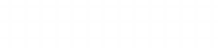 329 630 55833 153 72733 153 727Felújítás megnevezéseTeljes költségKivitelezés kezdési és befejezési éveFelhasználás 2019.XII.31-ig2020. évi módosított előirányzat2020. évi teljesítésÖsszes teljesítés 2020. dec. 31-igABCDEFG=(D+F)Polgármesteri hivatal - nyomtató felújítás151 50020200151 500151 500151 500Polgármesteri hivatal fémkorlát150 00020200150 000150 000150 000Magyar Falu Program - Óvodafejlesztés28 879 3212020028 879 32128 879 32128 879 321Közpark Kossuth út lombhullató fák308 00020200308 000308 000308 000EFOP-1.5.3. projekt keretein belül közösségi ház járda(akadálymentesítés)279 50020200279 500279 500279 500Kft. Raktárépület420 37120200420 371420 371420 371TOP-3.2.1-16 projekt27 053 3002020-2021027 053 3001 765 3001 765 300Önkormányzat - fénymásoló felújítás369 50020200369 500369 500369 500Magyr Falu Program - Árpád út járda4 932 289202004 932 28900TOP 3.2.1-15-SB1-2016-00015 energetikai korszerűsítés58 025 148201950 355 9887 669 160050 355 988Magyar Falu Program - Szolgálati lakás felújítása29 985 6052020029 985 60500ÖSSZESEN:150 554 534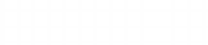 50 355 988100 198 54632 323 49282 679 480ForrásokTámogatási szerződés szerinti bevételek, kiadásokTámogatási szerződés szerinti bevételek, kiadásokTámogatási szerződés szerinti bevételek, kiadásokTámogatási szerződés szerinti bevételek, kiadásokTámogatási szerződés szerinti bevételek, kiadásokTámogatási szerződés szerinti bevételek, kiadásokTámogatási szerződés szerinti bevételek, kiadásokTámogatási szerződés szerinti bevételek, kiadásokTeljesítésTeljesítésTeljesítésTeljesítésForrásokEredetiMódosítottÉvenkénti ütemeÉvenkénti ütemeÉvenkénti ütemeÉvenkénti ütemeÉvenkénti ütemeÉvenkénti ütemeTeljesítésTeljesítésTeljesítésTeljesítésForrásokEredetiMódosítottEredetiMódosítottEredetiMódosítottEredetiMódosítottTeljesítésTeljesítésTeljesítésTeljesítésForrásokÖsszes bevétel, kiadásÖsszes bevétel, kiadás2020. előtt2020. előtt2020. évi2020. évi2020. után2020. után2020. előtt2020. éviÖsszesenTeljesítés %-a 2020. XII.31-igABCDEFGHIJKL=(J+K)M=(L/C)Saját erő- saját erőből központi támogatásEU-s forrásTársfinanszírozásHitelEgyéb forrásForrások összesen:Személyi jellegűBeruházások, beszerzésekSzolgáltatások igénybe vételeAdminisztratív költségekKiadások összesen:Támogatott neveEredeti ei.Módosítottei.TeljesítésÖsszesen:Költségvetési szervmegnevezéseNYÍRTASSI POLGÁRMESTERI HIVATALFeladatmegnevezéseÖsszes bevétel, kiadásSzámaKiemelt előirányzat, előirányzat megnevezéseEredeti előirányzatMódosítottelőirányzatTeljesítésABCDEBevételekBevételekBevételekBevételekBevételek1.Működési bevételek (1.1.+…+1.10.)2 750 0002 116 3912 116 3911.1.Készletértékesítés ellenértéke1.2.Szolgáltatások ellenértéke2 450 0001 890 0001 890 0001.3.Közvetített szolgáltatások értéke300 000221 664221 6641.4.Tulajdonosi bevételek1.5.Ellátási díjak1.6.Kiszámlázott általános forgalmi adó1.7.Általános forgalmi adó visszatérülése1.8.Kamatbevételek1.9.Egyéb pénzügyi műveletek bevételei1.10.Egyéb működési bevételek4 7274 7272.Működési célú támogatások államháztartáson belülről (2.1.+…+2.3.)20 678 01220 678 0122.1.Elvonások és befizetések bevételei2.2.Visszatérítendő támogatások, kölcsönök visszatérülése ÁH-n belülről2.3.Egyéb működési célú támogatások bevételei államháztartáson belülről20 678 01220 678 0122.4.- 2.3-ból EU-s támogatás3.Közhatalmi bevételek4.Felhalmozási célú támogatások államháztartáson belülről (4.1.+4.2.)4.1.Visszatérítendő támogatások, kölcsönök visszatérülése ÁH-n belülről4.2.Egyéb felhalmozási célú támogatások bevételei államháztartáson belülről4.3.- 4.2-ből EU-s támogatás5.Felhalmozási bevételek (5.1.+…+5.3.)5.1.Immateriális javak értékesítése5.2.Ingatlanok értékesítése5.3.Egyéb tárgyi eszközök értékesítése6.Működési célú átvett pénzeszközök7.Felhalmozási célú átvett pénzeszközök8.KÖLTSÉGVETÉSI BEVÉTELEK ÖSSZESEN: (1.+…+7.)2 750 00022 794 40322 794 4039.Finanszírozási bevételek (9.1.+…+9.3.)33 023 10541 873 27441 873 2749.1.Költségvetési maradvány igénybevétele5 268 3055 268 3055 268 3059.2.Vállalkozási maradvány igénybevétele9.3.Irányító szervi (önkormányzati) támogatás (intézményfinanszírozás)27 754 80036 604 96936 604 96910.BEVÉTELEK ÖSSZESEN: (8.+9.)35 773 10564 667 67764 667 677KiadásokKiadásokKiadásokKiadásokKiadások1.Működési költségvetés kiadásai (1.1+…+1.5.)35 773 10564 349 07253 103 9721.1.Személyi juttatások26 630 16032 925 63532 925 6351.2.Munkaadókat terhelő járulékok és szociális hozzájárulási adó4 873 4285 436 3815 436 3811.3.Dologi kiadások4 269 51725 987 05614 741 9561.4.Ellátottak pénzbeli juttatásai1.5.Egyéb működési célú kiadások2.Felhalmozási költségvetés kiadásai (2.1.+…+2.3.)318 605318 6052.1.Beruházások167 105167 1052.2.Felújítások151 500151 5002.3.Egyéb fejlesztési célú kiadások2.4.- 2.3-ból EU-s forrásból tám. megvalósuló programok, projektek kiadásai3.KIADÁSOK ÖSSZESEN: (1.+2.)35 773 10564 667 67753 422 577Éves tényleges állományi létszám (fő)777Közfoglalkoztatottak tényleges állományi létszáma (fő)000Költségvetési szervmegnevezéseNYÍRTASSI POLGÁRMESTERI HIVATAL02FeladatmegnevezéseKötelező feladatok02SzámaKiemelt előirányzat, előirányzat megnevezéseEredeti előirányzatMódosítottelőirányzatTeljesítésABCDEBevételekBevételekBevételekBevételekBevételek1.Működési bevételek (1.1.+…+1.10.)2 750 0002 116 3912 116 3911.1.Készletértékesítés ellenértéke1.2.Szolgáltatások ellenértéke2 450 0001 890 0001 890 0001.3.Közvetített szolgáltatások értéke300 000221 664221 6641.4.Tulajdonosi bevételek1.5.Ellátási díjak1.6.Kiszámlázott általános forgalmi adó1.7.Általános forgalmi adó visszatérülése1.8.Kamatbevételek1.9.Egyéb pénzügyi műveletek bevételei1.10.Egyéb működési bevételek4 7274 7272.Működési célú támogatások államháztartáson belülről (2.1.+…+2.3.)20 678 01220 678 0122.1.Elvonások és befizetések bevételei2.2.Visszatérítendő támogatások, kölcsönök visszatérülése ÁH-n belülről2.3.Egyéb működési célú támogatások bevételei államháztartáson belülről20 678 01220 678 0122.4.- 2.3-ból EU-s támogatás3.Közhatalmi bevételek4.Felhalmozási célú támogatások államháztartáson belülről (4.1.+4.2.)4.1.Visszatérítendő támogatások, kölcsönök visszatérülése ÁH-n belülről4.2.Egyéb felhalmozási célú támogatások bevételei államháztartáson belülről4.3.- 4.2-ből EU-s támogatás5.Felhalmozási bevételek (5.1.+…+5.3.)5.1.Immateriális javak értékesítése5.2.Ingatlanok értékesítése5.3.Egyéb tárgyi eszközök értékesítése6.Működési célú átvett pénzeszközök7.Felhalmozási célú átvett pénzeszközök8.KÖLTSÉGVETÉSI BEVÉTELEK ÖSSZESEN: (1.+…+7.)2 750 00022 794 40322 794 4039.Finanszírozási bevételek (9.1.+…+9.3.)33 023 10541 873 27441 873 2749.1.Költségvetési maradvány igénybevétele5 268 3055 268 3055 268 3059.2.Vállalkozási maradvány igénybevétele9.3.Irányító szervi (önkormányzati) támogatás (intézményfinanszírozás)27 754 80036 604 96936 604 96910.BEVÉTELEK ÖSSZESEN: (8.+9.)35 773 10564 667 67764 667 677KiadásokKiadásokKiadásokKiadásokKiadások1.Működési költségvetés kiadásai (1.1+…+1.5.)35 773 10564 349 07253 103 9721.1.Személyi juttatások26 630 16032 925 63532 925 6351.2.Munkaadókat terhelő járulékok és szociális hozzájárulási adó4 873 4285 436 3815 436 3811.3.Dologi kiadások4 269 51725 987 05614 741 9561.4.Ellátottak pénzbeli juttatásai1.5.Egyéb működési célú kiadások2.Felhalmozási költségvetés kiadásai (2.1.+…+2.3.)318 605318 6052.1.Beruházások167 105167 1052.2.Felújítások151 500151 5002.3.Egyéb fejlesztési célú kiadások2.4.- 2.3-ból EU-s forrásból tám. megvalósuló programok, projektek kiadásai3.KIADÁSOK ÖSSZESEN: (1.+2.)35 773 10564 667 67753 422 577Éves tényleges állományi létszám (fő)777Közfoglalkoztatottak tényleges állományi létszáma (fő)000Költségvetési szervmegnevezéseNYÍRTASSI POLGÁRMESTERI HIVATAL02FeladatmegnevezéseÖnként vállalt feladatok03SzámaKiemelt előirányzat, előirányzat megnevezéseEredeti előirányzatMódosítottelőirányzatTeljesítésABCDEBevételekBevételekBevételekBevételekBevételek1.Működési bevételek (1.1.+…+1.10.)1.1.Készletértékesítés ellenértéke1.2.Szolgáltatások ellenértéke1.3.Közvetített szolgáltatások értéke1.4.Tulajdonosi bevételek1.5.Ellátási díjak1.6.Kiszámlázott általános forgalmi adó1.7.Általános forgalmi adó visszatérülése1.8.Kamatbevételek1.9.Egyéb pénzügyi műveletek bevételei1.10.Egyéb működési bevételek2.Működési célú támogatások államháztartáson belülről (2.1.+…+2.3.)2.1.Elvonások és befizetések bevételei2.2.Visszatérítendő támogatások, kölcsönök visszatérülése ÁH-n belülről2.3.Egyéb működési célú támogatások bevételei államháztartáson belülről2.4.- 2.3-ból EU-s támogatás3.Közhatalmi bevételek4.Felhalmozási célú támogatások államháztartáson belülről (4.1.+4.2.)4.1.Visszatérítendő támogatások, kölcsönök visszatérülése ÁH-n belülről4.2.Egyéb felhalmozási célú támogatások bevételei államháztartáson belülről4.3.- 4.2-ből EU-s támogatás5.Felhalmozási bevételek (5.1.+…+5.3.)5.1.Immateriális javak értékesítése5.2.Ingatlanok értékesítése5.3.Egyéb tárgyi eszközök értékesítése6.Működési célú átvett pénzeszközök7.Felhalmozási célú átvett pénzeszközök8.KÖLTSÉGVETÉSI BEVÉTELEK ÖSSZESEN: (1.+…+7.)9.Finanszírozási bevételek (9.1.+…+9.3.)9.1.Költségvetési maradvány igénybevétele9.2.Vállalkozási maradvány igénybevétele9.3.Irányító szervi (önkormányzati) támogatás (intézményfinanszírozás)10.BEVÉTELEK ÖSSZESEN: (8.+9.)KiadásokKiadásokKiadásokKiadásokKiadások1.Működési költségvetés kiadásai (1.1+…+1.5.)1.1.Személyi juttatások1.2.Munkaadókat terhelő járulékok és szociális hozzájárulási adó1.3.Dologi kiadások1.4.Ellátottak pénzbeli juttatásai1.5.Egyéb működési célú kiadások2.Felhalmozási költségvetés kiadásai (2.1.+…+2.3.)2.1.Beruházások2.2.Felújítások2.3.Egyéb fejlesztési célú kiadások2.4.- 2.3-ból EU-s forrásból tám. megvalósuló programok, projektek kiadásai3.KIADÁSOK ÖSSZESEN: (1.+2.)Éves tényleges állományi létszám (fő)Közfoglalkoztatottak tényleges állományi létszáma (fő)Költségvetési szervmegnevezéseNYÍRTASSI POLGÁRMESTERI HIVATAL02FeladatmegnevezéseÁllamigazgatási feladatok04SzámaKiemelt előirányzat, előirányzat megnevezéseEredeti előirányzatMódosítottelőirányzatTeljesítésABCDEBevételekBevételekBevételekBevételekBevételek1.Működési bevételek (1.1.+…+1.10.)1.1.Készletértékesítés ellenértéke1.2.Szolgáltatások ellenértéke1.3.Közvetített szolgáltatások értéke1.4.Tulajdonosi bevételek1.5.Ellátási díjak1.6.Kiszámlázott általános forgalmi adó1.7.Általános forgalmi adó visszatérülése1.8.Kamatbevételek1.9.Egyéb pénzügyi műveletek bevételei1.10.Egyéb működési bevételek2.Működési célú támogatások államháztartáson belülről (2.1.+…+2.3.)2.1.Elvonások és befizetések bevételei2.2.Visszatérítendő támogatások, kölcsönök visszatérülése ÁH-n belülről2.3.Egyéb működési célú támogatások bevételei államháztartáson belülről2.4.- 2.3-ból EU-s támogatás3.Közhatalmi bevételek4.Felhalmozási célú támogatások államháztartáson belülről (4.1.+4.2.)4.1.Visszatérítendő támogatások, kölcsönök visszatérülése ÁH-n belülről4.2.Egyéb felhalmozási célú támogatások bevételei államháztartáson belülről4.3.- 4.2-ből EU-s támogatás5.Felhalmozási bevételek (5.1.+…+5.3.)5.1.Immateriális javak értékesítése5.2.Ingatlanok értékesítése5.3.Egyéb tárgyi eszközök értékesítése6.Működési célú átvett pénzeszközök7.Felhalmozási célú átvett pénzeszközök8.KÖLTSÉGVETÉSI BEVÉTELEK ÖSSZESEN: (1.+…+7.)9.Finanszírozási bevételek (9.1.+…+9.3.)9.1.Költségvetési maradvány igénybevétele9.2.Vállalkozási maradvány igénybevétele9.3.Irányító szervi (önkormányzati) támogatás (intézményfinanszírozás)10.BEVÉTELEK ÖSSZESEN: (8.+9.)KiadásokKiadásokKiadásokKiadásokKiadások1.Működési költségvetés kiadásai (1.1+…+1.5.)1.1.Személyi juttatások1.2.Munkaadókat terhelő járulékok és szociális hozzájárulási adó1.3.Dologi kiadások1.4.Ellátottak pénzbeli juttatásai1.5.Egyéb működési célú kiadások2.Felhalmozási költségvetés kiadásai (2.1.+…+2.3.)2.1.Beruházások2.2.Felújítások2.3.Egyéb fejlesztési célú kiadások2.4.- 2.3-ból EU-s forrásból tám. megvalósuló programok, projektek kiadásai3.KIADÁSOK ÖSSZESEN: (1.+2.)Éves tényleges állományi létszám (fő)Közfoglalkoztatottak tényleges állományi létszáma (fő)Költségvetési szervmegnevezéseNYÍRTASSI HÉTSZÍNVIRÁG ÓVODA03Feladat megnevezéseÖsszes bevétel, kiadás01SzámaKiemelt előirányzat, előirányzat megnevezéseEredeti előirányzatMódosítottelőirányzatTeljesítésABCDEBevételekBevételekBevételekBevételekBevételek1.Működési bevételek (1.1.+…+1.10.)2 000 0001 556 3681 556 3681.1.Készletértékesítés ellenértéke1.2.Szolgáltatások ellenértéke1.3.Közvetített szolgáltatások értéke2 000 0001 376 0941 376 0941.4.Tulajdonosi bevételek1.5.Ellátási díjak1.6.Kiszámlázott általános forgalmi adó1.7.Általános forgalmi adó visszatérülése1.8.Kamatbevételek1.9.Egyéb pénzügyi műveletek bevételei1.10.Egyéb működési bevételek180 274180 2742.Működési célú támogatások államháztartáson belülről (2.1.+…+2.3.)2.1.Elvonások és befizetések bevételei2.2.Visszatérítendő támogatások, kölcsönök visszatérülése ÁH-n belülről2.3.Egyéb működési célú támogatások bevételei államháztartáson belülről2.4.- 2.3.-ból EU-s támogatás3.Közhatalmi bevételek4.Felhalmozási célú támogatások államháztartáson belülről (4.1.+4.2.)4.1.Visszatérítendő támogatások, kölcsönök visszatérülése ÁH-n belülről4.2.Egyéb felhalmozási célú támogatások bevételei államháztartáson belülről4.3.- 4.2.-ből EU-s támogatás5.Felhalmozási bevételek (5.1.+…+5.3.)5.1.Immateriális javak értékesítése5.2.Ingatlanok értékesítése5.3.Egyéb tárgyi eszközök értékesítése6.Működési célú átvett pénzeszközök7.Felhalmozási célú átvett pénzeszközök8.Költségvetési bevételek összesen (1.+…+7.)2 000 0001 556 3681 556 3689.Finanszírozási bevételek (9.1.+…+9.3.)47 684 81547 563 16847 563 1689.1.Költségvetési maradvány igénybevétele58 96358 96358 9639.2.Vállalkozási maradvány igénybevétele9.3.Irányító szervi (önkormányzati) támogatás (intézményfinanszírozás)47 625 85247 504 20547 504 20510.BEVÉTELEK ÖSSZESEN: (8.+9.)49 684 81549 119 53649 119 536KiadásokKiadásokKiadásokKiadásokKiadások1.Működési költségvetés kiadásai (1.1+…+1.5.)49 634 81548 546 67648 407 9461.1.Személyi juttatások38 615 31737 459 49737 459 4971.2.Munkaadókat terhelő járulékok és szociális hozzájárulási adó6 619 4986 571 8786 571 8781.3.Dologi kiadások4 400 0004 515 3014 376 5711.4.Ellátottak pénzbeli juttatásai1.5.Egyéb működési célú kiadások2.Felhalmozási költségvetés kiadásai (2.1.+…+2.3.)50 000572 860572 8602.1.Beruházások50 000572 860572 8602.2.Felújítások2.3.Egyéb fejlesztési célú kiadások2.4.- 2.3.-ból EU-s forrásból tám. megvalósuló programok, projektek kiadásai3.KIADÁSOK ÖSSZESEN: (1.+2.)49 684 81549 119 53648 980 806Éves tényleges állományi létszám (fő)111111Közfoglalkoztatottak tényleges állományi létszáma (fő)Költségvetési szervmegnevezéseNYÍRTASSI HÉTSZÍNVIRÁG ÓVODA03Feladat megnevezéseKötelező feladatok02SzámaKiemelt előirányzat, előirányzat megnevezéseEredeti előirányzatMódosítottelőirányzatTeljesítésABCDEBevételekBevételekBevételekBevételekBevételek1.Működési bevételek (1.1.+…+1.10.)2 000 0001 556 3681 556 3681.1.Készletértékesítés ellenértéke1.2.Szolgáltatások ellenértéke1.3.Közvetített szolgáltatások értéke2 000 0001 376 0941 376 0941.4.Tulajdonosi bevételek1.5.Ellátási díjak1.6.Kiszámlázott általános forgalmi adó1.7.Általános forgalmi adó visszatérülése1.8.Kamatbevételek1.9.Egyéb pénzügyi műveletek bevételei1.10.Egyéb működési bevételek180 274180 2742.Működési célú támogatások államháztartáson belülről (2.1.+…+2.3.)2.1.Elvonások és befizetések bevételei2.2.Visszatérítendő támogatások, kölcsönök visszatérülése ÁH-n belülről2.3.Egyéb működési célú támogatások bevételei államháztartáson belülről2.4.- 2.3.-ból EU-s támogatás3.Közhatalmi bevételek4.Felhalmozási célú támogatások államháztartáson belülről (4.1.+4.2.)4.1.Visszatérítendő támogatások, kölcsönök visszatérülése ÁH-n belülről4.2.Egyéb felhalmozási célú támogatások bevételei államháztartáson belülről4.3.- 4.2.-ből EU-s támogatás5.Felhalmozási bevételek (5.1.+…+5.3.)5.1.Immateriális javak értékesítése5.2.Ingatlanok értékesítése5.3.Egyéb tárgyi eszközök értékesítése6.Működési célú átvett pénzeszközök7.Felhalmozási célú átvett pénzeszközök8.Költségvetési bevételek összesen (1.+…+7.)2 000 0001 556 3681 556 3689.Finanszírozási bevételek (9.1.+…+9.3.)47 684 81547 563 16847 563 1689.1.Költségvetési maradvány igénybevétele58 96358 96358 9639.2.Vállalkozási maradvány igénybevétele9.3.Irányító szervi (önkormányzati) támogatás (intézményfinanszírozás)47 625 85247 504 20547 504 20510.BEVÉTELEK ÖSSZESEN: (8.+9.)49 684 81549 119 53649 119 536KiadásokKiadásokKiadásokKiadásokKiadások1.Működési költségvetés kiadásai (1.1+…+1.5.)49 634 81548 546 67648 407 9461.1.Személyi juttatások38 615 31737 459 49737 459 4971.2.Munkaadókat terhelő járulékok és szociális hozzájárulási adó6 619 4986 571 8786 571 8781.3.Dologi kiadások4 400 0004 515 3014 376 5711.4.Ellátottak pénzbeli juttatásai1.5.Egyéb működési célú kiadások2.Felhalmozási költségvetés kiadásai (2.1.+…+2.3.)50 000572 860572 8602.1.Beruházások50 000572 860572 8602.2.Felújítások2.3.Egyéb fejlesztési célú kiadások2.4.- 2.3.-ból EU-s forrásból tám. megvalósuló programok, projektek kiadásai3.KIADÁSOK ÖSSZESEN: (1.+2.)49 684 81549 119 53648 980 806Éves tényleges állományi létszám (fő)111111Közfoglalkoztatottak tényleges állományi létszáma (fő)Költségvetési szervmegnevezéseNYÍRTASSI HÉTSZÍNVIRÁG ÓVODA03Feladat megnevezéseÖnként vállalt feladatok03SzámaKiemelt előirányzat, előirányzat megnevezéseEredeti előirányzatMódosítottelőirányzatTeljesítésABCDEBevételekBevételekBevételekBevételekBevételek1.Működési bevételek (1.1.+…+1.10.)1.1.Készletértékesítés ellenértéke1.2.Szolgáltatások ellenértéke1.3.Közvetített szolgáltatások értéke1.4.Tulajdonosi bevételek1.5.Ellátási díjak1.6.Kiszámlázott általános forgalmi adó1.7.Általános forgalmi adó visszatérülése1.8.Kamatbevételek1.9.Egyéb pénzügyi műveletek bevételei1.10.Egyéb működési bevételek2.Működési célú támogatások államháztartáson belülről (2.1.+…+2.3.)2.1.Elvonások és befizetések bevételei2.2.Visszatérítendő támogatások, kölcsönök visszatérülése ÁH-n belülről2.3.Egyéb működési célú támogatások bevételei államháztartáson belülről2.4.- 2.3.-ból EU-s támogatás3.Közhatalmi bevételek4.Felhalmozási célú támogatások államháztartáson belülről (4.1.+4.2.)4.1.Visszatérítendő támogatások, kölcsönök visszatérülése ÁH-n belülről4.2.Egyéb felhalmozási célú támogatások bevételei államháztartáson belülről4.3.- 4.2.-ből EU-s támogatás5.Felhalmozási bevételek (5.1.+…+5.3.)5.1.Immateriális javak értékesítése5.2.Ingatlanok értékesítése5.3.Egyéb tárgyi eszközök értékesítése6.Működési célú átvett pénzeszközök7.Felhalmozási célú átvett pénzeszközök8.Költségvetési bevételek összesen (1.+…+7.)9.Finanszírozási bevételek (9.1.+…+9.3.)9.1.Költségvetési maradvány igénybevétele9.2.Vállalkozási maradvány igénybevétele9.3.Irányító szervi (önkormányzati) támogatás (intézményfinanszírozás)10.BEVÉTELEK ÖSSZESEN: (8.+9.)KiadásokKiadásokKiadásokKiadásokKiadások1.Működési költségvetés kiadásai (1.1+…+1.5.)1.1.Személyi juttatások1.2.Munkaadókat terhelő járulékok és szociális hozzájárulási adó1.3.Dologi kiadások1.4.Ellátottak pénzbeli juttatásai1.5.Egyéb működési célú kiadások2.Felhalmozási költségvetés kiadásai (2.1.+…+2.3.)2.1.Beruházások2.2.Felújítások2.3.Egyéb fejlesztési célú kiadások2.4.- 2.3.-ból EU-s forrásból tám. megvalósuló programok, projektek kiadásai3.KIADÁSOK ÖSSZESEN: (1.+2.)Éves tényleges állományi létszám (fő)Közfoglalkoztatottak tényleges állományi létszáma (fő)Költségvetési szervmegnevezéseNYÍRTASSI HÉTSZÍNVIRÁG ÓVODA03Feladat megnevezéseÁllamigazgatási feladatok04SzámaKiemelt előirányzat, előirányzat megnevezéseEredeti előirányzatMódosítottelőirányzatTeljesítésABCDEBevételekBevételekBevételekBevételekBevételek1.Működési bevételek (1.1.+…+1.10.)1.1.Készletértékesítés ellenértéke1.2.Szolgáltatások ellenértéke1.3.Közvetített szolgáltatások értéke1.4.Tulajdonosi bevételek1.5.Ellátási díjak1.6.Kiszámlázott általános forgalmi adó1.7.Általános forgalmi adó visszatérülése1.8.Kamatbevételek1.9.Egyéb pénzügyi műveletek bevételei1.10.Egyéb működési bevételek2.Működési célú támogatások államháztartáson belülről (2.1.+…+2.3.)2.1.Elvonások és befizetések bevételei2.2.Visszatérítendő támogatások, kölcsönök visszatérülése ÁH-n belülről2.3.Egyéb működési célú támogatások bevételei államháztartáson belülről2.4.- 2.3.-ból EU-s támogatás3.Közhatalmi bevételek4.Felhalmozási célú támogatások államháztartáson belülről (4.1.+4.2.)4.1.Visszatérítendő támogatások, kölcsönök visszatérülése ÁH-n belülről4.2.Egyéb felhalmozási célú támogatások bevételei államháztartáson belülről4.3.- 4.2.-ből EU-s támogatás5.Felhalmozási bevételek (5.1.+…+5.3.)5.1.Immateriális javak értékesítése5.2.Ingatlanok értékesítése5.3.Egyéb tárgyi eszközök értékesítése6.Működési célú átvett pénzeszközök7.Felhalmozási célú átvett pénzeszközök8.Költségvetési bevételek összesen (1.+…+7.)9.Finanszírozási bevételek (9.1.+…+9.3.)9.1.Költségvetési maradvány igénybevétele9.2.Vállalkozási maradvány igénybevétele9.3.Irányító szervi (önkormányzati) támogatás (intézményfinanszírozás)10.BEVÉTELEK ÖSSZESEN: (8.+9.)KiadásokKiadásokKiadásokKiadásokKiadások1.Működési költségvetés kiadásai (1.1+…+1.5.)1.1.Személyi juttatások1.2.Munkaadókat terhelő járulékok és szociális hozzájárulási adó1.3.Dologi kiadások1.4.Ellátottak pénzbeli juttatásai1.5.Egyéb működési célú kiadások2.Felhalmozási költségvetés kiadásai (2.1.+…+2.3.)2.1.Beruházások2.2.Felújítások2.3.Egyéb fejlesztési célú kiadások2.4.- 2.3.-ból EU-s forrásból tám. megvalósuló programok, projektek kiadásai3.KIADÁSOK ÖSSZESEN: (1.+2.)Éves tényleges állományi létszám (fő)Közfoglalkoztatottak tényleges állományi létszáma (fő)Költségvetési szervmegnevezéseNYÍRTASSI EGYESÍTETT SZOCIÁLIS INTÉZMÉNY04Feladat megnevezéseÖsszes bevétel, kiadás01SzámaKiemelt előirányzat, előirányzat megnevezéseEredeti előirányzatMódosítottelőirányzatTeljesítésABCDEBevételekBevételekBevételekBevételekBevételek1.Működési bevételek (1.1.+…+1.10.)16 202 80019 027 78019 027 7801.1.Készletértékesítés ellenértéke1.2.Szolgáltatások ellenértéke4 180 0006 666 4386 666 4381.3.Közvetített szolgáltatások értéke196 850196 8501.4.Tulajdonosi bevételek1.5.Ellátási díjak8 460 0008 160 2628 160 2621.6.Kiszámlázott általános forgalmi adó3 412 8003 988 7323 988 7321.7.Általános forgalmi adó visszatérülése1.8.Kamatbevételek1.9.Egyéb pénzügyi műveletek bevételei1.10.Egyéb működési bevételek150 00015 49815 4982.Működési célú támogatások államháztartáson belülről (2.1.+…+2.3.)1 525 5331 525 5332.1.Elvonások és befizetések bevételei2.2.Visszatérítendő támogatások, kölcsönök visszatérülése ÁH-n belülről2.3.Egyéb működési célú támogatások bevételei államháztartáson belülről1 525 5331 525 5332.4.- 2.3.-ból EU-s támogatás3.Közhatalmi bevételek4.Felhalmozási célú támogatások államháztartáson belülről (4.1.+4.2.)4.1.Visszatérítendő támogatások, kölcsönök visszatérülése ÁH-n belülről4.2.Egyéb felhalmozási célú támogatások bevételei államháztartáson belülről4.3.- 4.2.-ből EU-s támogatás5.Felhalmozási bevételek (5.1.+…+5.3.)5.1.Immateriális javak értékesítése5.2.Ingatlanok értékesítése5.3.Egyéb tárgyi eszközök értékesítése6.Működési célú átvett pénzeszközök7.Felhalmozási célú átvett pénzeszközök8.Költségvetési bevételek összesen (1.+…+7.)16 202 80020 553 31320 553 3139.Finanszírozási bevételek (9.1.+…+9.3.)108 327 649118 507 913118 507 9139.1.Költségvetési maradvány igénybevétele1 986 7241 986 7241 986 7249.2.Vállalkozási maradvány igénybevétele9.3.Irányító szervi (önkormányzati) támogatás (intézményfinanszírozás)106 340 925116 521 189116 521 18910.BEVÉTELEK ÖSSZESEN: (8.+9.)124 530 449139 061 226139 061 226KiadásokKiadásokKiadásokKiadásokKiadások1.Működési költségvetés kiadásai (1.1+…+1.5.)122 530 449136 945 491136 543 6651.1.Személyi juttatások76 964 82884 859 66784 859 6671.2.Munkaadókat terhelő járulékok és szociális hozzájárulási adó13 674 80514 365 69714 365 6971.3.Dologi kiadások31 890 81637 720 12737 318 3011.4.Ellátottak pénzbeli juttatásai1.5.Egyéb működési célú kiadások2.Felhalmozási költségvetés kiadásai (2.1.+…+2.3.)2 000 0002 115 7352 115 7352.1.Beruházások1 200 0002 115 7352 115 7352.2.Felújítások800 0002.3.Egyéb fejlesztési célú kiadások2.4.- 2.3.-ból EU-s forrásból tám. megvalósuló programok, projektek kiadásai3.KIADÁSOK ÖSSZESEN: (1.+2.)124 530 449139 061 226138 659 400Éves tényleges állományi létszám (fő)303030Közfoglalkoztatottak tényleges állományi létszáma (fő)Költségvetési szervmegnevezéseNYÍRTASSI EGYESÍTETT SZOCIÁLIS INTÉZMÉNY04Feladat megnevezéseKötelező feladatok02SzámaKiemelt előirányzat, előirányzat megnevezéseEredeti előirányzatMódosítottelőirányzatTeljesítésABCDEBevételekBevételekBevételekBevételekBevételek1.Működési bevételek (1.1.+…+1.10.)16 202 80019 027 78019 027 7801.1.Készletértékesítés ellenértéke1.2.Szolgáltatások ellenértéke4 180 0006 666 4386 666 4381.3.Közvetített szolgáltatások értéke196 850196 8501.4.Tulajdonosi bevételek1.5.Ellátási díjak8 460 0008 160 2628 160 2621.6.Kiszámlázott általános forgalmi adó3 412 8003 988 7323 988 7321.7.Általános forgalmi adó visszatérülése1.8.Kamatbevételek1.9.Egyéb pénzügyi műveletek bevételei1.10.Egyéb működési bevételek150 00015 49815 4982.Működési célú támogatások államháztartáson belülről (2.1.+…+2.3.)1 525 5331 525 5332.1.Elvonások és befizetések bevételei2.2.Visszatérítendő támogatások, kölcsönök visszatérülése ÁH-n belülről2.3.Egyéb működési célú támogatások bevételei államháztartáson belülről1 525 5331 525 5332.4.- 2.3.-ból EU-s támogatás3.Közhatalmi bevételek4.Felhalmozási célú támogatások államháztartáson belülről (4.1.+4.2.)4.1.Visszatérítendő támogatások, kölcsönök visszatérülése ÁH-n belülről4.2.Egyéb felhalmozási célú támogatások bevételei államháztartáson belülről4.3.- 4.2.-ből EU-s támogatás5.Felhalmozási bevételek (5.1.+…+5.3.)5.1.Immateriális javak értékesítése5.2.Ingatlanok értékesítése5.3.Egyéb tárgyi eszközök értékesítése6.Működési célú átvett pénzeszközök7.Felhalmozási célú átvett pénzeszközök8.Költségvetési bevételek összesen (1.+…+7.)16 202 80020 553 31320 553 3139.Finanszírozási bevételek (9.1.+…+9.3.)108 327 649118 507 913118 507 9139.1.Költségvetési maradvány igénybevétele1 986 7241 986 7241 986 7249.2.Vállalkozási maradvány igénybevétele9.3.Irányító szervi (önkormányzati) támogatás (intézményfinanszírozás)106 340 925116 521 189116 521 18910.BEVÉTELEK ÖSSZESEN: (8.+9.)124 530 449139 061 226139 061 226KiadásokKiadásokKiadásokKiadásokKiadások1.Működési költségvetés kiadásai (1.1+…+1.5.)122 530 449136 945 491136 543 6651.1.Személyi juttatások76 964 82884 859 66784 859 6671.2.Munkaadókat terhelő járulékok és szociális hozzájárulási adó13 674 80514 365 69714 365 6971.3.Dologi kiadások31 890 81637 720 12737 318 3011.4.Ellátottak pénzbeli juttatásai1.5.Egyéb működési célú kiadások2.Felhalmozási költségvetés kiadásai (2.1.+…+2.3.)2 000 0002 115 7352 115 7352.1.Beruházások1 200 0002 115 7352 115 7352.2.Felújítások800 0002.3.Egyéb fejlesztési célú kiadások2.4.- 2.3.-ból EU-s forrásból tám. megvalósuló programok, projektek kiadásai3.KIADÁSOK ÖSSZESEN: (1.+2.)124 530 449139 061 226138 659 400Éves tényleges állományi létszám (fő)303030Közfoglalkoztatottak tényleges állományi létszáma (fő)Költségvetési szervmegnevezéseNYÍRTASSI EGYESÍTETT SZOCIÁLIS INTÉZMÉNY04Feladat megnevezéseÖnként vállalt feladatok03SzámaKiemelt előirányzat, előirányzat megnevezéseEredeti előirányzatMódosítottelőirányzatTeljesítésABCDEBevételekBevételekBevételekBevételekBevételek1.Működési bevételek (1.1.+…+1.10.)1.1.Készletértékesítés ellenértéke1.2.Szolgáltatások ellenértéke1.3.Közvetített szolgáltatások értéke1.4.Tulajdonosi bevételek1.5.Ellátási díjak1.6.Kiszámlázott általános forgalmi adó1.7.Általános forgalmi adó visszatérülése1.8.Kamatbevételek1.9.Egyéb pénzügyi műveletek bevételei1.10.Egyéb működési bevételek2.Működési célú támogatások államháztartáson belülről (2.1.+…+2.3.)2.1.Elvonások és befizetések bevételei2.2.Visszatérítendő támogatások, kölcsönök visszatérülése ÁH-n belülről2.3.Egyéb működési célú támogatások bevételei államháztartáson belülről2.4.- 2.3.-ból EU-s támogatás3.Közhatalmi bevételek4.Felhalmozási célú támogatások államháztartáson belülről (4.1.+4.2.)4.1.Visszatérítendő támogatások, kölcsönök visszatérülése ÁH-n belülről4.2.Egyéb felhalmozási célú támogatások bevételei államháztartáson belülről4.3.- 4.2.-ből EU-s támogatás5.Felhalmozási bevételek (5.1.+…+5.3.)5.1.Immateriális javak értékesítése5.2.Ingatlanok értékesítése5.3.Egyéb tárgyi eszközök értékesítése6.Működési célú átvett pénzeszközök7.Felhalmozási célú átvett pénzeszközök8.Költségvetési bevételek összesen (1.+…+7.)9.Finanszírozási bevételek (9.1.+…+9.3.)9.1.Költségvetési maradvány igénybevétele9.2.Vállalkozási maradvány igénybevétele9.3.Irányító szervi (önkormányzati) támogatás (intézményfinanszírozás)10.BEVÉTELEK ÖSSZESEN: (8.+9.)KiadásokKiadásokKiadásokKiadásokKiadások1.Működési költségvetés kiadásai (1.1+…+1.5.)1.1.Személyi juttatások1.2.Munkaadókat terhelő járulékok és szociális hozzájárulási adó1.3.Dologi kiadások1.4.Ellátottak pénzbeli juttatásai1.5.Egyéb működési célú kiadások2.Felhalmozási költségvetés kiadásai (2.1.+…+2.3.)2.1.Beruházások2.2.Felújítások2.3.Egyéb fejlesztési célú kiadások2.4.- 2.3.-ból EU-s forrásból tám. megvalósuló programok, projektek kiadásai3.KIADÁSOK ÖSSZESEN: (1.+2.)Éves tényleges állományi létszám (fő)Közfoglalkoztatottak tényleges állományi létszáma (fő)Költségvetési szervmegnevezéseNYÍRTASSI EGYESÍTETT SZOCIÁLIS INTÉZMÉNY04Feladat megnevezéseÁllamigazgatási feladatok04SzámaKiemelt előirányzat, előirányzat megnevezéseEredeti előirányzatMódosítottelőirányzatTeljesítésABCDEBevételekBevételekBevételekBevételekBevételek1.Működési bevételek (1.1.+…+1.10.)1.1.Készletértékesítés ellenértéke1.2.Szolgáltatások ellenértéke1.3.Közvetített szolgáltatások értéke1.4.Tulajdonosi bevételek1.5.Ellátási díjak1.6.Kiszámlázott általános forgalmi adó1.7.Általános forgalmi adó visszatérülése1.8.Kamatbevételek1.9.Egyéb pénzügyi műveletek bevételei1.10.Egyéb működési bevételek2.Működési célú támogatások államháztartáson belülről (2.1.+…+2.3.)2.1.Elvonások és befizetések bevételei2.2.Visszatérítendő támogatások, kölcsönök visszatérülése ÁH-n belülről2.3.Egyéb működési célú támogatások bevételei államháztartáson belülről2.4.- 2.3.-ból EU-s támogatás3.Közhatalmi bevételek4.Felhalmozási célú támogatások államháztartáson belülről (4.1.+4.2.)4.1.Visszatérítendő támogatások, kölcsönök visszatérülése ÁH-n belülről4.2.Egyéb felhalmozási célú támogatások bevételei államháztartáson belülről4.3.- 4.2.-ből EU-s támogatás5.Felhalmozási bevételek (5.1.+…+5.3.)5.1.Immateriális javak értékesítése5.2.Ingatlanok értékesítése5.3.Egyéb tárgyi eszközök értékesítése6.Működési célú átvett pénzeszközök7.Felhalmozási célú átvett pénzeszközök8.Költségvetési bevételek összesen (1.+…+7.)9.Finanszírozási bevételek (9.1.+…+9.3.)9.1.Költségvetési maradvány igénybevétele9.2.Vállalkozási maradvány igénybevétele9.3.Irányító szervi (önkormányzati) támogatás (intézményfinanszírozás)10.BEVÉTELEK ÖSSZESEN: (8.+9.)KiadásokKiadásokKiadásokKiadásokKiadások1.Működési költségvetés kiadásai (1.1+…+1.5.)1.1.Személyi juttatások1.2.Munkaadókat terhelő járulékok és szociális hozzájárulási adó1.3.Dologi kiadások1.4.Ellátottak pénzbeli juttatásai1.5.Egyéb működési célú kiadások2.Felhalmozási költségvetés kiadásai (2.1.+…+2.3.)2.1.Beruházások2.2.Felújítások2.3.Egyéb fejlesztési célú kiadások2.4.- 2.3.-ból EU-s forrásból tám. megvalósuló programok, projektek kiadásai3.KIADÁSOK ÖSSZESEN: (1.+2.)Éves tényleges állományi létszám (fő)Közfoglalkoztatottak tényleges állományi létszáma (fő)9.1. melléklet a 4/2021. (V.31.) rendelethez9.1. melléklet a 4/2021. (V.31.) rendelethez9.1. melléklet a 4/2021. (V.31.) rendelethez9.1. melléklet a 4/2021. (V.31.) rendelethez9.1. melléklet a 4/2021. (V.31.) rendelethezMegnevezésNyírtass Község ÖnkormányzataNyírtass Község ÖnkormányzataNyírtass Község ÖnkormányzataFeladatmegnevezéseÖsszes bevétel, kiadásÖsszes bevétel, kiadásÖsszes bevétel, kiadásforintban !forintban !forintban !forintban !forintban !SzámaKiemelt előirányzat, előirányzat megnevezéseEredeti előirányzatMódosítottelőirányzatTeljesítésABCDEBevételekBevételekBevételekBevételekBevételek1.Önkormányzat működési támogatásai (1.1.+…+.1.6.)243 889 627277 020 077277 020 0771.1.Helyi önkormányzatok működésének általános támogatása75 407 57683 113 93083 113 9301.2.Önkormányzatok egyes köznevelési feladatainak támogatása41 494 70046 392 00046 392 0001.3.Önkormányzatok szociális és gyermekjóléti feladatainak támogatása124 464 084141 144 821141 144 8211.4.Önkormányzatok kulturális feladatainak támogatása2 523 2673 390 5773 390 5771.5.Elszámolásból származó bevételek605 924605 9241.6.Helyi önkormányzatok kiegészítő támogatásai2 372 8252 372 8252.Működési célú támogatások államháztartáson belülről (2.1.+…+.2.5.)59 760 92971 865 41371 865 4132.1.Elvonások és befizetések bevételei2.2.Működési célú garancia- és kezességvállalásból megtérülések2.3.Működési célú visszatérítendő támogatások, kölcsönök visszatérülése2.4.Működési célú visszatérítendő támogatások, kölcsönök igénybevétele2.5.Egyéb működési célú támogatások bevételei59 760 92971 865 41371 865 4132.6.2.5.-ből EU-s támogatás3.Felhalmozási célú támogatások államháztartáson belülről (3.1.+…+3.5.)44 800 482367 716 148367 716 1483.1.Felhalmozási célú önkormányzati támogatások3.2.Felhalmozási célú garancia- és kezességvállalásból megtérülések3.3.Felhalmozási célú visszatérítendő támogatások, kölcsönök visszatérülése3.4.Felhalmozási célú visszatérítendő támogatások, kölcsönök igénybevétele3.5.Egyéb felhalmozási célú támogatások bevételei44 800 482367 716 148367 716 1483.6.3.5.-ből EU-s támogatás4.Közhatalmi bevételek (4.1.+...+4.7.)19 150 92314 981 60614 981 6064.1.Kommunális adó2 407 0502 101 5182 101 5184.2.Magánszemélyek jövedelemadói4.3.Iparűzési adó12 029 52112 488 66512 488 6654.5.Gépjárműadó4 556 4664.6.Egyéb áruhasználati és szolgáltatási adók157 8864.7.Egyéb közhatalmi bevételek391 423391 4235.Működési bevételek (5.1.+…+ 5.10.)1 424 00010 640 40010 640 4005.1.Készletértékesítés ellenértéke9 022 4379 022 4375.2.Szolgáltatások ellenértéke249 000249 0005.3.Közvetített szolgáltatások értéke1 000 000250 818250 8185.4.Tulajdonosi bevételek324 0005.5.Ellátási díjak5.6.Kiszámlázott általános forgalmi adó5.7.Általános forgalmi adó visszatérítése5.8.Kamatbevételek3433435.9.Egyéb pénzügyi műveletek bevételei310 963310 9635.10.Egyéb működési bevételek100 000806 839806 8396.Felhalmozási bevételek (6.1.+…+6.5.)3 100 0003 700 0003 700 0006.1.Immateriális javak értékesítése6.2.Ingatlanok értékesítése3 100 0003 700 0003 700 0006.3.Egyéb tárgyi eszközök értékesítése6.4.Részesedések értékesítése6.5.Részesedések megszűnéséhez kapcsolódó bevételek7.Működési célú átvett pénzeszközök (7.1. + … + 7.3.)2 435 695618 799618 7997.1.Működési célú garancia- és kezességvállalásból megtérülések ÁH-n kívülről7.2.Működési célú visszatérítendő támogatások, kölcsönök visszatér. ÁH-n kívülről7.3.Egyéb működési célú átvett pénzeszköz2 435 695618 799618 7997.4.7.3.-ból EU-s támogatás (közvetlen)8.Felhalmozási célú átvett pénzeszközök (8.1.+8.2.+8.3.)8.1.Felhalm. célú garancia- és kezességvállalásból megtérülések ÁH-n kívülről8.2.Felhalm. célú visszatérítendő tám., kölcsönök visszatér. ÁH-n kívülről8.3.Egyéb felhalmozási célú átvett pénzeszköz8.4.8.3.-ból EU-s támogatás (közvetlen)9.KÖLTSÉGVETÉSI BEVÉTELEK ÖSSZESEN: (1+…+8)374 561 656746 542 443746 542 44310.Hitel-, kölcsönfelvétel államháztartáson kívülről (10.1.+10.3.)10.1.Hosszú lejáratú hitelek, kölcsönök felvétele10.2.Likviditási célú hitelek, kölcsönök felvétele pénzügyi vállalkozástól10.3.Rövid lejáratú hitelek, kölcsönök felvétele11.Belföldi értékpapírok bevételei (11.1. +…+ 11.4.)11.1.Forgatási célú belföldi értékpapírok beváltása, értékesítése11.2.Forgatási célú belföldi értékpapírok kibocsátása11.3.Befektetési célú belföldi értékpapírok beváltása, értékesítése11.4.Befektetési célú belföldi értékpapírok kibocsátása12.Maradvány igénybevétele (12.1. + 12.2.)51 788 50156 533 97256 533 97212.1.Előző év költségvetési maradványának igénybevétele51 788 50156 533 97256 533 97212.2.Előző év vállalkozási maradványának igénybevétele13.Belföldi finanszírozás bevételei (13.1. + … + 13.3.)10 827 53310 827 53313.1.Államháztartáson belüli megelőlegezések10 827 53310 827 53313.2.Államháztartáson belüli megelőlegezések törlesztése13.3.Betétek megszüntetése14.Külföldi finanszírozás bevételei (14.1.+…14.4.)14.1.Forgatási célú külföldi értékpapírok beváltása, értékesítése14.2.Befektetési célú külföldi értékpapírok beváltása, értékesítése14.3.Külföldi értékpapírok kibocsátása14.4.Külföldi hitelek, kölcsönök felvétele15.Adóssághoz nem kapcsolódó származékos ügyletek bevételei16.FINANSZÍROZÁSI BEVÉTELEK ÖSSZESEN: (10. + … +15.)51 788 50167 361 50567 361 50517.BEVÉTELEK ÖSSZESEN: (9+16)426 350 157813 903 948813 903 9489.1. melléklet a 4/2021. (V.31.) rendelethez9.1. melléklet a 4/2021. (V.31.) rendelethez9.1. melléklet a 4/2021. (V.31.) rendelethez9.1. melléklet a 4/2021. (V.31.) rendelethez9.1. melléklet a 4/2021. (V.31.) rendelethezMegnevezésNyírtass Község ÖnkormányzataNyírtass Község ÖnkormányzataNyírtass Község ÖnkormányzataFeladatmegnevezéseÖsszes bevétel, kiadásÖsszes bevétel, kiadásÖsszes bevétel, kiadásforintban !forintban !forintban !forintban !forintban !SzámaKiemelt előirányzat, előirányzat megnevezéseEredeti előirányzatMódosítottelőirányzatTeljesítésABCDEKiadásokKiadásokKiadásokKiadásokKiadások1.Működési költségvetés kiadásai (1.1+…+1.5.)146 085 843172 696 096163 612 6891.1.Személyi juttatások68 557 25872 542 79372 542 7931.2.Munkaadókat terhelő járulékok és szociális hozzájárulási adó8 457 0158 894 3318 894 3311.3.Dologi kiadások47 318 95561 543 45452 745 2551.4.Ellátottak pénzbeli juttatásai4 930 00011 965 97211 848 5451.5Egyéb működési célú kiadások16 822 61517 749 54617 581 7651.6.- az 1.5-ből: - Elvonások és befizetések60 0001.7.- Garancia- és kezességvállalásból kifizetés ÁH-n belülre1.8.-Visszatérítendő támogatások, kölcsönök nyújtása ÁH-n belülre1.9.- Visszatérítendő támogatások, kölcsönök törlesztése ÁH-n belülre1.10.- Egyéb működési célú támogatások ÁH-n belülre243 615807 745687 7451.11.- Garancia és kezességvállalásból kifizetés ÁH-n kívülre1.12.- Visszatérítendő támogatások, kölcsönök nyújtása ÁH-n kívülre1.13.- Árkiegészítések, ártámogatások1.14.- Kamattámogatások1.15.- Egyéb működési célú támogatások államháztartáson kívülre16 888 00017 241 80117 041 6202.Felhalmozási költségvetés kiadásai (2.1.+2.3.+2.5.)84 787 152426 821 90462 470 0192.1.Beruházások11 147 655326 774 85830 298 0272.2.2.1.-ből EU-s forrásból megvalósuló beruházás2.3.Felújítások73 639 497100 047 04632 171 9922.4.2.3.-ból EU-s forrásból megvalósuló felújítás2.5.Egyéb felhalmozási kiadások2.6.2.5.-ből - Garancia- és kezességvállalásból kifizetés ÁH-n belülre2.7.- Visszatérítendő támogatások, kölcsönök nyújtása ÁH-n belülre2.8.- Visszatérítendő támogatások, kölcsönök törlesztése ÁH-n belülre2.9.- Egyéb felhalmozási célú támogatások ÁH-n belülre2.10.- Garancia- és kezességvállalásból kifizetés ÁH-n kívülre2.11.- Visszatérítendő támogatások, kölcsönök nyújtása ÁH-n kívülre2.12.- Lakástámogatás2.13.- Egyéb felhalmozási célú támogatások államháztartáson kívülre3.Tartalékok (3.1.+3.2.)4 000 0004 000 0003.1.Általános tartalék2 000 0002 000 0003.2.Céltartalék2 000 0002 000 0004.KÖLTSÉGVETÉSI KIADÁSOK ÖSSZESEN (1+2+3)234 872 995603 518 000226 082 7085.Hitel-, kölcsöntörlesztés államháztartáson kívülre (5.1.+…+5.3.)5.1.Hosszú lejáratú hitelek, kölcsönök törlesztése5.2.Likviditási célú hitelek, kölcsönök törlesztése pénzügyi vállalkozásnak5.3.Rövid lejáratú hitelek, kölcsönök törlesztése6.Belföldi értékpapírok kiadásai (6.1. + … + 6.4.)6.1.Forgatási célú belföldi értékpapírok vásárlása6.2.Forgatási célú belföldi értékpapírok beváltása6.3.Befektetési célú belföldi értékpapírok vásárlása6.4.Befektetési célú belföldi értékpapírok beváltása7.Belföldi finanszírozás kiadásai (7.1. + … + 7.5.)191 477 162210 385 948210 385 9487.1.Államháztartáson belüli megelőlegezések folyósítása7.2.Államháztartáson belüli megelőlegezések visszafizetése9 755 5859 755 5859 755 5857.3.Irányító szervi támogatás folyósítása (intézményfinanszírozás)181 721 577200 630 363200 630 3637.4.Pénzeszközök betétként elhelyezése7.5.Pénzügyi lízing kiadásai8.Külföldi finanszírozás kiadásai (8.1. + … + 8.4.)8.1.Forgatási célú külföldi értékpapírok vásárlása8.2.Befektetési célú külföldi értékpapírok beváltása8.3.Külföldi értékpapírok beváltása8.4.Külföldi hitelek, kölcsönök törlesztése9.FINANSZÍROZÁSI KIADÁSOK ÖSSZESEN: (5.+…+8.)191 477 162210 385 948210 385 94810.KIADÁSOK ÖSSZESEN: (4+9)426 350 157813 903 948436 468 656Éves tényleges állományi létszám (fő)Éves tényleges állományi létszám (fő)161615Közfoglalkoztatottak tényleges állományi létszáma (fő)Közfoglalkoztatottak tényleges állományi létszáma (fő)7171509.2. melléklet a 4/2021. (V.31.) rendelethez9.2. melléklet a 4/2021. (V.31.) rendelethez9.2. melléklet a 4/2021. (V.31.) rendelethez9.2. melléklet a 4/2021. (V.31.) rendelethez9.2. melléklet a 4/2021. (V.31.) rendelethezMegnevezésNyírtass Község ÖnkormányzataNyírtass Község ÖnkormányzataNyírtass Község ÖnkormányzataFeladatmegnevezéseKötelező feladatokKötelező feladatokKötelező feladatokEzer forintban !Ezer forintban !Ezer forintban !Ezer forintban !Ezer forintban !SzámaKiemelt előirányzat, előirányzat megnevezéseEredeti előirányzatMódosítottelőirányzatTeljesítésABCDEBevételekBevételekBevételekBevételekBevételek1.Önkormányzat működési támogatásai (1.1.+…+.1.6.)243 889 627277 020 077277 020 0771.1.Helyi önkormányzatok működésének általános támogatása75 407 57683 113 93083 113 9301.2.Önkormányzatok egyes köznevelési feladatainak támogatása41 494 70046 392 00046 392 0001.3.Önkormányzatok szociális és gyermekjóléti feladatainak támogatása124 464 084141 144 821141 144 8211.4.Önkormányzatok kulturális feladatainak támogatása2 523 2673 390 5773 390 5771.5.Elszámolásból származó bevételek605 924605 9241.6.Helyi önkormányzatok kiegészítő támogatásai2 372 8252 372 8252.Működési célú támogatások államháztartáson belülről (2.1.+…+.2.5.)8 077 32110 478 38210 478 3822.1.Elvonások és befizetések bevételei2.2.Működési célú garancia- és kezességvállalásból megtérülések2.3.Működési célú visszatérítendő támogatások, kölcsönök visszatérülése2.4.Működési célú visszatérítendő támogatások, kölcsönök igénybevétele2.5.Egyéb működési célú támogatások bevételei8 077 32110 478 38210 478 3822.6.2.5.-ből EU-s támogatás3.Felhalmozási célú támogatások államháztartáson belülről (3.1.+…+3.5.)3.1.Felhalmozási célú önkormányzati támogatások3.2.Felhalmozási célú garancia- és kezességvállalásból megtérülések3.3.Felhalmozási célú visszatérítendő támogatások, kölcsönök visszatérülése3.4.Felhalmozási célú visszatérítendő támogatások, kölcsönök igénybevétele3.5.Egyéb felhalmozási célú támogatások bevételei3.6.3.5.-ből EU-s támogatás4.Közhatalmi bevételek (4.1.+...+4.7.)19 150 92314 981 60614 981 6064.1.Kommunális adó2 407 0502 101 5182 101 5184.2.Magánszemélyek jövedelemadói4.3.Iparűzési adó12 029 52112 488 66512 488 6654.5.Gépjárműadó4 556 4664.6.Egyéb áruhasználati és szolgáltatási adók157 8864.7.Egyéb közhatalmi bevételek391 423391 4235.Működési bevételek (5.1.+…+ 5.10.)1 424 0006 617 9636 617 9635.1.Készletértékesítés ellenértéke5 000 0005 000 0005.2.Szolgáltatások ellenértéke249 000249 0005.3.Közvetített szolgáltatások értéke1 000 000250 818250 8185.4.Tulajdonosi bevételek324 0005.5.Ellátási díjak5.6.Kiszámlázott általános forgalmi adó5.7.Általános forgalmi adó visszatérítése5.8.Kamatbevételek3433435.9.Egyéb pénzügyi műveletek bevételei310 963310 9635.10.Egyéb működési bevételek100 000806 839806 8396.Felhalmozási bevételek (6.1.+…+6.5.)6.1.Immateriális javak értékesítése6.2.Ingatlanok értékesítése6.3.Egyéb tárgyi eszközök értékesítése6.4.Részesedések értékesítése6.5.Részesedések megszűnéséhez kapcsolódó bevételek7.Működési célú átvett pénzeszközök (7.1. + … + 7.3.)2 435 695618 799618 7997.1.Működési célú garancia- és kezességvállalásból megtérülések ÁH-n kívülről7.2.Működési célú visszatérítendő támogatások, kölcsönök visszatér. ÁH-n kívülről7.3.Egyéb működési célú átvett pénzeszköz2 435 695618 799618 7997.4.7.3.-ból EU-s támogatás (közvetlen)8.Felhalmozási célú átvett pénzeszközök (8.1.+8.2.+8.3.)8.1.Felhalm. célú garancia- és kezességvállalásból megtérülések ÁH-n kívülről8.2.Felhalm. célú visszatérítendő tám., kölcsönök visszatér. ÁH-n kívülről8.3.Egyéb felhalmozási célú átvett pénzeszköz8.4.8.3.-ból EU-s támogatás (közvetlen)9.KÖLTSÉGVETÉSI BEVÉTELEK ÖSSZESEN: (1+…+8)274 977 566309 716 827309 716 82710.Hitel-, kölcsönfelvétel államháztartáson kívülről (10.1.+10.3.)10.1.Hosszú lejáratú hitelek, kölcsönök felvétele10.2.Likviditási célú hitelek, kölcsönök felvétele pénzügyi vállalkozástól10.3.Rövid lejáratú hitelek, kölcsönök felvétele11.Belföldi értékpapírok bevételei (11.1. +…+ 11.4.)11.1.Forgatási célú belföldi értékpapírok beváltása, értékesítése11.2.Forgatási célú belföldi értékpapírok kibocsátása11.3.Befektetési célú belföldi értékpapírok beváltása, értékesítése11.4.Befektetési célú belföldi értékpapírok kibocsátása12.Maradvány igénybevétele (12.1. + 12.2.)4 745 4714 745 47112.1.Előző év költségvetési maradványának igénybevétele4 745 4714 745 47112.2.Előző év vállalkozási maradványának igénybevétele13.Belföldi finanszírozás bevételei (13.1. + … + 13.3.)10 827 53310 827 53313.1.Államháztartáson belüli megelőlegezések10 827 53310 827 53313.2.Államháztartáson belüli megelőlegezések törlesztése13.3.Betétek megszüntetése14.Külföldi finanszírozás bevételei (14.1.+…14.4.)14.1.Forgatási célú külföldi értékpapírok beváltása, értékesítése14.2.Befektetési célú külföldi értékpapírok beváltása, értékesítése14.3.Külföldi értékpapírok kibocsátása14.4.Külföldi hitelek, kölcsönök felvétele15.Adóssághoz nem kapcsolódó származékos ügyletek bevételei16.FINANSZÍROZÁSI BEVÉTELEK ÖSSZESEN: (10. + … +15.)15 573 00415 573 00417.BEVÉTELEK ÖSSZESEN: (9+16)274 977 566325 289 831325 289 8319.2. melléklet a 4/2021. (V.31.) rendelethez9.2. melléklet a 4/2021. (V.31.) rendelethez9.2. melléklet a 4/2021. (V.31.) rendelethez9.2. melléklet a 4/2021. (V.31.) rendelethez9.2. melléklet a 4/2021. (V.31.) rendelethezMegnevezésNyírtass Község ÖnkormányzataNyírtass Község ÖnkormányzataNyírtass Község ÖnkormányzataFeladatmegnevezéseKötelező feladatokKötelező feladatokKötelező feladatokEzer forintban !Ezer forintban !Ezer forintban !Ezer forintban !Ezer forintban !SzámaKiemelt előirányzat, előirányzat megnevezéseEredeti előirányzatMódosítottelőirányzatTeljesítésABCDEKiadásokKiadásokKiadásokKiadásokKiadások1.Működési költségvetés kiadásai (1.1+…+1.5.)63 976 89580 544 29480 426 8671.1.Személyi juttatások23 028 20824 617 88724 617 8871.2.Munkaadókat terhelő járulékok és szociális hozzájárulási adó3 858 9724 146 3544 146 3541.3.Dologi kiadások32 159 71539 814 08139 814 0811.4.Ellátottak pénzbeli juttatásai4 930 00011 965 97211 848 5451.5Egyéb működési célú kiadások1.6.- az 1.5-ből: - Elvonások és befizetések1.7.- Garancia- és kezességvállalásból kifizetés ÁH-n belülre1.8.-Visszatérítendő támogatások, kölcsönök nyújtása ÁH-n belülre1.9.- Visszatérítendő támogatások, kölcsönök törlesztése ÁH-n belülre1.10.- Egyéb működési célú támogatások ÁH-n belülre1.11.- Garancia és kezességvállalásból kifizetés ÁH-n kívülre1.12.- Visszatérítendő támogatások, kölcsönök nyújtása ÁH-n kívülre1.13.- Árkiegészítések, ártámogatások1.14.- Kamattámogatások1.15.- Egyéb működési célú támogatások államháztartáson kívülre300 000300 000207 6002.Felhalmozási költségvetés kiadásai (2.1.+2.3.+2.5.)2 200 0002 200 0002.1.Beruházások1 500 0001 500 0002.2.2.1.-ből EU-s forrásból megvalósuló beruházás2.3.Felújítások700 000700 0002.4.2.3.-ból EU-s forrásból megvalósuló felújítás2.5.Egyéb felhalmozási kiadások2.6.2.5.-ből - Garancia- és kezességvállalásból kifizetés ÁH-n belülre2.7.- Visszatérítendő támogatások, kölcsönök nyújtása ÁH-n belülre2.8.- Visszatérítendő támogatások, kölcsönök törlesztése ÁH-n belülre2.9.- Egyéb felhalmozási célú támogatások ÁH-n belülre2.10.- Garancia- és kezességvállalásból kifizetés ÁH-n kívülre2.11.- Visszatérítendő támogatások, kölcsönök nyújtása ÁH-n kívülre2.12.- Lakástámogatás2.13.- Egyéb felhalmozási célú támogatások államháztartáson kívülre3.Tartalékok (3.1.+3.2.)4 000 0004 000 0003.1.Általános tartalék2 000 0002 000 0003.2.Céltartalék2 000 0002 000 0004.KÖLTSÉGVETÉSI KIADÁSOK ÖSSZESEN (1+2+3)67 976 89586 744 29482 626 8675.Hitel-, kölcsöntörlesztés államháztartáson kívülre (5.1.+…+5.3.)5.1.Hosszú lejáratú hitelek, kölcsönök törlesztése5.2.Likviditási célú hitelek, kölcsönök törlesztése pénzügyi vállalkozásnak5.3.Rövid lejáratú hitelek, kölcsönök törlesztése6.Belföldi értékpapírok kiadásai (6.1. + … + 6.4.)6.1.Forgatási célú belföldi értékpapírok vásárlása6.2.Forgatási célú belföldi értékpapírok beváltása6.3.Befektetési célú belföldi értékpapírok vásárlása6.4.Befektetési célú belföldi értékpapírok beváltása7.Belföldi finanszírozás kiadásai (7.1. + … + 7.5.)191 477 162210 385 948210 385 9487.1.Államháztartáson belüli megelőlegezések folyósítása7.2.Államháztartáson belüli megelőlegezések visszafizetése9 755 5859 755 5859 755 5857.3.Irányító szervi támogatás folyósítása (intézményfinanszírozás)181 721 577200 630 363200 630 3637.4.Pénzeszközök betétként elhelyezése7.5.Pénzügyi lízing kiadásai8.Külföldi finanszírozás kiadásai (8.1. + … + 8.4.)8.1.Forgatási célú külföldi értékpapírok vásárlása8.2.Befektetési célú külföldi értékpapírok beváltása8.3.Külföldi értékpapírok beváltása8.4.Külföldi hitelek, kölcsönök törlesztése9.FINANSZÍROZÁSI KIADÁSOK ÖSSZESEN: (5.+…+8.)191 477 162210 385 948210 385 94810.KIADÁSOK ÖSSZESEN: (4+9)259 454 057297 130 242293 012 815Éves tényleges állományi létszám (fő)Éves tényleges állományi létszám (fő)131313Közfoglalkoztatottak tényleges állományi létszáma (fő)Közfoglalkoztatottak tényleges állományi létszáma (fő)9.3. melléklet a 4/2021. (V.31.) rendelethez9.3. melléklet a 4/2021. (V.31.) rendelethez9.3. melléklet a 4/2021. (V.31.) rendelethez9.3. melléklet a 4/2021. (V.31.) rendelethez9.3. melléklet a 4/2021. (V.31.) rendelethezMegnevezésNyírtass Község ÖnkormányzataNyírtass Község ÖnkormányzataNyírtass Község ÖnkormányzataFeladatmegnevezéseÖnként vállalt feladatokÖnként vállalt feladatokÖnként vállalt feladatokEzer forintban !Ezer forintban !Ezer forintban !Ezer forintban !Ezer forintban !SzámaKiemelt előirányzat, előirányzat megnevezéseEredeti előirányzatMódosítottelőirányzatTeljesítésABCDEBevételekBevételekBevételekBevételekBevételek1.Önkormányzat működési támogatásai (1.1.+…+.1.6.)1.1.Helyi önkormányzatok működésének általános támogatása1.2.Önkormányzatok egyes köznevelési feladatainak támogatása1.3.Önkormányzatok szociális és gyermekjóléti feladatainak támogatása1.4.Önkormányzatok kulturális feladatainak támogatása1.5.Működési célú központosított előirányzatok1.6.Helyi önkormányzatok kiegészítő támogatásai2.Működési célú támogatások államháztartáson belülről (2.1.+…+.2.5.)51 683 60861 387 03161 387 0312.1.Elvonások és befizetések bevételei2.2.Működési célú garancia- és kezességvállalásból megtérülések2.3.Működési célú visszatérítendő támogatások, kölcsönök visszatérülése2.4.Működési célú visszatérítendő támogatások, kölcsönök igénybevétele2.5.Egyéb működési célú támogatások bevételei51 683 60861 387 03161 387 0312.6.2.5.-ből EU-s támogatás3.Felhalmozási célú támogatások államháztartáson belülről (3.1.+…+3.5.)44 800 482367 716 148367 716 1483.1.Felhalmozási célú önkormányzati támogatások3.2.Felhalmozási célú garancia- és kezességvállalásból megtérülések3.3.Felhalmozási célú visszatérítendő támogatások, kölcsönök visszatérülése3.4.Felhalmozási célú visszatérítendő támogatások, kölcsönök igénybevétele3.5.Egyéb felhalmozási célú támogatások bevételei44 800 482367 716 148367 716 1483.6.3.5.-ből EU-s támogatás4.Közhatalmi bevételek (4.1.+...+4.7.)4.1.Építményadó4.2.Idegenforgalmi adó4.3.Iparűzési adó4.5.Talajterhelési díj4.6.Egyéb áruhasználati és szolgáltatási adók4.7.Egyéb közhatalmi bevételek5.Működési bevételek (5.1.+…+ 5.10.)4 022 4374 022 4375.1.Készletértékesítés ellenértéke4 022 4374 022 4375.2.Szolgáltatások ellenértéke5.3.Közvetített szolgáltatások értéke5.4.Tulajdonosi bevételek5.5.Ellátási díjak5.6.Kiszámlázott általános forgalmi adó5.7.Általános forgalmi adó visszatérítése5.8.Kamatbevételek5.9.Egyéb pénzügyi műveletek bevételei5.10.Egyéb működési bevételek6.Felhalmozási bevételek (6.1.+…+6.5.)3 100 0003 700 0003 700 0006.1.Immateriális javak értékesítése6.2.Ingatlanok értékesítése3 100 0003 700 0003 700 0006.3.Egyéb tárgyi eszközök értékesítése6.4.Részesedések értékesítése6.5.Részesedések megszűnéséhez kapcsolódó bevételek7.Működési célú átvett pénzeszközök (7.1. + … + 7.3.)7.1.Működési célú garancia- és kezességvállalásból megtérülések ÁH-n kívülről7.2.Működési célú visszatérítendő támogatások, kölcsönök visszatér. ÁH-n kívülről7.3.Egyéb működési célú átvett pénzeszköz7.4.7.3.-ból EU-s támogatás (közvetlen)8.Felhalmozási célú átvett pénzeszközök (8.1.+8.2.+8.3.)8.1.Felhalm. célú garancia- és kezességvállalásból megtérülések ÁH-n kívülről8.2.Felhalm. célú visszatérítendő tám., kölcsönök visszatér. ÁH-n kívülről8.3.Egyéb felhalmozási célú átvett pénzeszköz8.4.8.3.-ból EU-s támogatás (közvetlen)9.KÖLTSÉGVETÉSI BEVÉTELEK ÖSSZESEN: (1+…+8)99 584 090436 825 616436 825 61610.Hitel-, kölcsönfelvétel államháztartáson kívülről (10.1.+10.3.)10.1.Hosszú lejáratú hitelek, kölcsönök felvétele10.2.Likviditási célú hitelek, kölcsönök felvétele pénzügyi vállalkozástól10.3.Rövid lejáratú hitelek, kölcsönök felvétele11.Belföldi értékpapírok bevételei (11.1. +…+ 11.4.)11.1.Forgatási célú belföldi értékpapírok beváltása, értékesítése11.2.Forgatási célú belföldi értékpapírok kibocsátása11.3.Befektetési célú belföldi értékpapírok beváltása, értékesítése11.4.Befektetési célú belföldi értékpapírok kibocsátása12.Maradvány igénybevétele (12.1. + 12.2.)51 788 50151 788 50151 788 50112.1.Előző év költségvetési maradványának igénybevétele51 788 50151 788 50151 788 50112.2.Előző év vállalkozási maradványának igénybevétele13.Belföldi finanszírozás bevételei (13.1. + … + 13.3.)13.1.Államháztartáson belüli megelőlegezések13.2.Államháztartáson belüli megelőlegezések törlesztése13.3.Betétek megszüntetése14.Külföldi finanszírozás bevételei (14.1.+…14.4.)14.1.Forgatási célú külföldi értékpapírok beváltása, értékesítése14.2.Befektetési célú külföldi értékpapírok beváltása, értékesítése14.3.Külföldi értékpapírok kibocsátása14.4.Külföldi hitelek, kölcsönök felvétele15.Adóssághoz nem kapcsolódó származékos ügyletek bevételei16.FINANSZÍROZÁSI BEVÉTELEK ÖSSZESEN: (10. + … +15.)51 788 50151 788 50151 788 50117.BEVÉTELEK ÖSSZESEN: (9+16)151 372 591488 614 117488 614 1179.3. melléklet a 4/2021. (V.31.) rendelethez9.3. melléklet a 4/2021. (V.31.) rendelethez9.3. melléklet a 4/2021. (V.31.) rendelethez9.3. melléklet a 4/2021. (V.31.) rendelethez9.3. melléklet a 4/2021. (V.31.) rendelethezMegnevezésNyírtass Község ÖnkormányzataNyírtass Község ÖnkormányzataNyírtass Község ÖnkormányzataFeladatmegnevezéseÖnként vállalt feladatokÖnként vállalt feladatokÖnként vállalt feladatokEzer forintban !Ezer forintban !Ezer forintban !Ezer forintban !Ezer forintban !SzámaKiemelt előirányzat, előirányzat megnevezéseEredeti előirányzatMódosítottelőirányzatTeljesítésABCDEKiadásokKiadásokKiadásokKiadásokKiadások1.Működési költségvetés kiadásai (1.1+…+1.5.)82 108 94892 151 80283 185 8221.1.Személyi juttatások45 529 05047 924 90647 924 9061.2.Munkaadókat terhelő járulékok és szociális hozzájárulási adó4 598 0434 747 9774 747 9771.3.Dologi kiadások15 159 24021 729 37312 931 1741.4.Ellátottak pénzbeli juttatásai1.5Egyéb működési célú kiadások16 822 61517 749 54617 581 7651.6.- az 1.5-ből: - Elvonások és befizetések60 0001.7.- Garancia- és kezességvállalásból kifizetés ÁH-n belülre1.8.-Visszatérítendő támogatások, kölcsönök nyújtása ÁH-n belülre1.9.- Visszatérítendő támogatások, kölcsönök törlesztése ÁH-n belülre1.10.- Egyéb működési célú támogatások ÁH-n belülre243 615807 745687 7451.11.- Garancia és kezességvállalásból kifizetés ÁH-n kívülre1.12.- Visszatérítendő támogatások, kölcsönök nyújtása ÁH-n kívülre1.13.- Árkiegészítések, ártámogatások1.14.- Kamattámogatások1.15.- Egyéb működési célú támogatások államháztartáson kívülre16 588 00016 941 80116 834 0202.Felhalmozási költségvetés kiadásai (2.1.+2.3.+2.5.)84 787 152424 621 90460 270 0192.1.Beruházások11 147 655325 274 85828 798 0272.2.2.1.-ből EU-s forrásból megvalósuló beruházás2.3.Felújítások73 639 49799 347 04631 471 9922.4.2.3.-ból EU-s forrásból megvalósuló felújítás2.5.Egyéb felhalmozási kiadások2.6.2.5.-ből - Garancia- és kezességvállalásból kifizetés ÁH-n belülre2.7.- Visszatérítendő támogatások, kölcsönök nyújtása ÁH-n belülre2.8.- Visszatérítendő támogatások, kölcsönök törlesztése ÁH-n belülre2.9.- Egyéb felhalmozási célú támogatások ÁH-n belülre2.10.- Garancia- és kezességvállalásból kifizetés ÁH-n kívülre2.11.- Visszatérítendő támogatások, kölcsönök nyújtása ÁH-n kívülre2.12.- Lakástámogatás2.13.- Egyéb felhalmozási célú támogatások államháztartáson kívülre3.Tartalékok (3.1.+3.2.)3.1.Általános tartalék3.2.Céltartalék4.KÖLTSÉGVETÉSI KIADÁSOK ÖSSZESEN (1+2+3)166 896 100516 773 706143 455 8415.Hitel-, kölcsöntörlesztés államháztartáson kívülre (5.1.+…+5.3.)5.1.Hosszú lejáratú hitelek, kölcsönök törlesztése5.2.Likviditási célú hitelek, kölcsönök törlesztése pénzügyi vállalkozásnak5.3.Rövid lejáratú hitelek, kölcsönök törlesztése6.Belföldi értékpapírok kiadásai (6.1. + … + 6.4.)6.1.Forgatási célú belföldi értékpapírok vásárlása6.2.Forgatási célú belföldi értékpapírok beváltása6.3.Befektetési célú belföldi értékpapírok vásárlása6.4.Befektetési célú belföldi értékpapírok beváltása7.Belföldi finanszírozás kiadásai (7.1. + … + 7.5.)7.1.Államháztartáson belüli megelőlegezések folyósítása7.2.Államháztartáson belüli megelőlegezések visszafizetése7.3.Irányító szervi támogatás folyósítása (intézményfinanszírozás)7.4.Pénzeszközök betétként elhelyezése7.5.Pénzügyi lízing kiadásai8.Külföldi finanszírozás kiadásai (8.1. + … + 8.4.)8.1.Forgatási célú külföldi értékpapírok vásárlása8.2.Befektetési célú külföldi értékpapírok beváltása8.3.Külföldi értékpapírok beváltása8.4.Külföldi hitelek, kölcsönök törlesztése9.FINANSZÍROZÁSI KIADÁSOK ÖSSZESEN: (5.+…+8.)10.KIADÁSOK ÖSSZESEN: (4+9)166 896 100516 773 706143 455 841Éves tényleges állományi létszám (fő)Éves tényleges állományi létszám (fő)333Közfoglalkoztatottak tényleges állományi létszáma (fő)Közfoglalkoztatottak tényleges állományi létszáma (fő)7171719.4. melléklet a 4/2021. (V.31.) rendelethez9.4. melléklet a 4/2021. (V.31.) rendelethez9.4. melléklet a 4/2021. (V.31.) rendelethez9.4. melléklet a 4/2021. (V.31.) rendelethez9.4. melléklet a 4/2021. (V.31.) rendelethezMegnevezésNyírtass Község ÖnkormányzataNyírtass Község ÖnkormányzataNyírtass Község ÖnkormányzataFeladatmegnevezéseÁllamigazgatási feladatokÁllamigazgatási feladatokÁllamigazgatási feladatokEzer forintban !Ezer forintban !Ezer forintban !Ezer forintban !Ezer forintban !SzámaKiemelt előirányzat, előirányzat megnevezéseEredeti előirányzatMódosítottelőirányzatTeljesítésABCDEBevételekBevételekBevételekBevételekBevételek1.Önkormányzat működési támogatásai (1.1.+…+.1.6.)1.1.Helyi önkormányzatok működésének általános támogatása1.2.Önkormányzatok egyes köznevelési feladatainak támogatása1.3.Önkormányzatok szociális és gyermekjóléti feladatainak támogatása1.4.Önkormányzatok kulturális feladatainak támogatása1.5.Működési célú központosított előirányzatok1.6.Helyi önkormányzatok kiegészítő támogatásai2.Működési célú támogatások államháztartáson belülről (2.1.+…+.2.5.)2.1.Elvonások és befizetések bevételei2.2.Működési célú garancia- és kezességvállalásból megtérülések2.3.Működési célú visszatérítendő támogatások, kölcsönök visszatérülése2.4.Működési célú visszatérítendő támogatások, kölcsönök igénybevétele2.5.Egyéb működési célú támogatások bevételei2.6.2.5.-ből EU-s támogatás3.Felhalmozási célú támogatások államháztartáson belülről (3.1.+…+3.5.)3.1.Felhalmozási célú önkormányzati támogatások3.2.Felhalmozási célú garancia- és kezességvállalásból megtérülések3.3.Felhalmozási célú visszatérítendő támogatások, kölcsönök visszatérülése3.4.Felhalmozási célú visszatérítendő támogatások, kölcsönök igénybevétele3.5.Egyéb felhalmozási célú támogatások bevételei3.6.3.5.-ből EU-s támogatás4.Közhatalmi bevételek (4.1.+...+4.7.)4.1.Építményadó4.2.Idegenforgalmi adó4.3.Iparűzési adó4.5.Talajterhelési díj4.6.Egyéb áruhasználati és szolgáltatási adók4.7.Egyéb közhatalmi bevételek5.Működési bevételek (5.1.+…+ 5.10.)5.1.Készletértékesítés ellenértéke5.2.Szolgáltatások ellenértéke5.3.Közvetített szolgáltatások értéke5.4.Tulajdonosi bevételek5.5.Ellátási díjak5.6.Kiszámlázott általános forgalmi adó5.7.Általános forgalmi adó visszatérítése5.8.Kamatbevételek5.9.Egyéb pénzügyi műveletek bevételei5.10.Egyéb működési bevételek6.Felhalmozási bevételek (6.1.+…+6.5.)6.1.Immateriális javak értékesítése6.2.Ingatlanok értékesítése6.3.Egyéb tárgyi eszközök értékesítése6.4.Részesedések értékesítése6.5.Részesedések megszűnéséhez kapcsolódó bevételek7.Működési célú átvett pénzeszközök (7.1. + … + 7.3.)7.1.Működési célú garancia- és kezességvállalásból megtérülések ÁH-n kívülről7.2.Működési célú visszatérítendő támogatások, kölcsönök visszatér. ÁH-n kívülről7.3.Egyéb működési célú átvett pénzeszköz7.4.7.3.-ból EU-s támogatás (közvetlen)8.Felhalmozási célú átvett pénzeszközök (8.1.+8.2.+8.3.)8.1.Felhalm. célú garancia- és kezességvállalásból megtérülések ÁH-n kívülről8.2.Felhalm. célú visszatérítendő tám., kölcsönök visszatér. ÁH-n kívülről8.3.Egyéb felhalmozási célú átvett pénzeszköz8.4.8.3.-ból EU-s támogatás (közvetlen)9.KÖLTSÉGVETÉSI BEVÉTELEK ÖSSZESEN: (1+…+8)10.Hitel-, kölcsönfelvétel államháztartáson kívülről (10.1.+10.3.)10.1.Hosszú lejáratú hitelek, kölcsönök felvétele10.2.Likviditási célú hitelek, kölcsönök felvétele pénzügyi vállalkozástól10.3.Rövid lejáratú hitelek, kölcsönök felvétele11.Belföldi értékpapírok bevételei (11.1. +…+ 11.4.)11.1.Forgatási célú belföldi értékpapírok beváltása, értékesítése11.2.Forgatási célú belföldi értékpapírok kibocsátása11.3.Befektetési célú belföldi értékpapírok beváltása, értékesítése11.4.Befektetési célú belföldi értékpapírok kibocsátása12.Maradvány igénybevétele (12.1. + 12.2.)12.1.Előző év költségvetési maradványának igénybevétele12.2.Előző év vállalkozási maradványának igénybevétele13.Belföldi finanszírozás bevételei (13.1. + … + 13.3.)13.1.Államháztartáson belüli megelőlegezések13.2.Államháztartáson belüli megelőlegezések törlesztése13.3.Betétek megszüntetése14.Külföldi finanszírozás bevételei (14.1.+…14.4.)14.1.Forgatási célú külföldi értékpapírok beváltása, értékesítése14.2.Befektetési célú külföldi értékpapírok beváltása, értékesítése14.3.Külföldi értékpapírok kibocsátása14.4.Külföldi hitelek, kölcsönök felvétele15.Adóssághoz nem kapcsolódó származékos ügyletek bevételei16.FINANSZÍROZÁSI BEVÉTELEK ÖSSZESEN: (10. + … +15.)17.BEVÉTELEK ÖSSZESEN: (9+16)9.4. melléklet a 4/2021. (V.31.) rendelethez9.4. melléklet a 4/2021. (V.31.) rendelethez9.4. melléklet a 4/2021. (V.31.) rendelethez9.4. melléklet a 4/2021. (V.31.) rendelethez9.4. melléklet a 4/2021. (V.31.) rendelethezMegnevezésNyírtass Község ÖnkormányzataNyírtass Község ÖnkormányzataNyírtass Község ÖnkormányzataFeladatmegnevezéseÁllamigazgatási feladatokÁllamigazgatási feladatokÁllamigazgatási feladatokEzer forintban !Ezer forintban !Ezer forintban !Ezer forintban !Ezer forintban !SzámaKiemelt előirányzat, előirányzat megnevezéseEredeti előirányzatMódosítottelőirányzatTeljesítésABCDEKiadásokKiadásokKiadásokKiadásokKiadások1.Működési költségvetés kiadásai (1.1+…+1.5.)1.1.Személyi juttatások1.2.Munkaadókat terhelő járulékok és szociális hozzájárulási adó1.3.Dologi kiadások1.4.Ellátottak pénzbeli juttatásai1.5Egyéb működési célú kiadások1.6.- az 1.5-ből: - Elvonások és befizetések1.7.- Garancia- és kezességvállalásból kifizetés ÁH-n belülre1.8.-Visszatérítendő támogatások, kölcsönök nyújtása ÁH-n belülre1.9.- Visszatérítendő támogatások, kölcsönök törlesztése ÁH-n belülre1.10.- Egyéb működési célú támogatások ÁH-n belülre1.11.- Garancia és kezességvállalásból kifizetés ÁH-n kívülre1.12.- Visszatérítendő támogatások, kölcsönök nyújtása ÁH-n kívülre1.13.- Árkiegészítések, ártámogatások1.14.- Kamattámogatások1.15.- Egyéb működési célú támogatások államháztartáson kívülre2.Felhalmozási költségvetés kiadásai (2.1.+2.3.+2.5.)2.1.Beruházások2.2.2.1.-ből EU-s forrásból megvalósuló beruházás2.3.Felújítások2.4.2.3.-ból EU-s forrásból megvalósuló felújítás2.5.Egyéb felhalmozási kiadások2.6.2.5.-ből - Garancia- és kezességvállalásból kifizetés ÁH-n belülre2.7.- Visszatérítendő támogatások, kölcsönök nyújtása ÁH-n belülre2.8.- Visszatérítendő támogatások, kölcsönök törlesztése ÁH-n belülre2.9.- Egyéb felhalmozási célú támogatások ÁH-n belülre2.10.- Garancia- és kezességvállalásból kifizetés ÁH-n kívülre2.11.- Visszatérítendő támogatások, kölcsönök nyújtása ÁH-n kívülre2.12.- Lakástámogatás2.13.- Egyéb felhalmozási célú támogatások államháztartáson kívülre3.Tartalékok (3.1.+3.2.)3.1.Általános tartalék3.2.Céltartalék4.KÖLTSÉGVETÉSI KIADÁSOK ÖSSZESEN (1+2+3)5.Hitel-, kölcsöntörlesztés államháztartáson kívülre (5.1.+…+5.3.)5.1.Hosszú lejáratú hitelek, kölcsönök törlesztése5.2.Likviditási célú hitelek, kölcsönök törlesztése pénzügyi vállalkozásnak5.3.Rövid lejáratú hitelek, kölcsönök törlesztése6.Belföldi értékpapírok kiadásai (6.1. + … + 6.4.)6.1.Forgatási célú belföldi értékpapírok vásárlása6.2.Forgatási célú belföldi értékpapírok beváltása6.3.Befektetési célú belföldi értékpapírok vásárlása6.4.Befektetési célú belföldi értékpapírok beváltása7.Belföldi finanszírozás kiadásai (7.1. + … + 7.5.)7.1.Államháztartáson belüli megelőlegezések folyósítása7.2.Államháztartáson belüli megelőlegezések visszafizetése7.3.Irányító szervi támogatás folyósítása (intézményfinanszírozás)7.4.Pénzeszközök betétként elhelyezése7.5.Pénzügyi lízing kiadásai8.Külföldi finanszírozás kiadásai (8.1. + … + 8.4.)8.1.Forgatási célú külföldi értékpapírok vásárlása8.2.Befektetési célú külföldi értékpapírok beváltása8.3.Külföldi értékpapírok beváltása8.4.Külföldi hitelek, kölcsönök törlesztése9.FINANSZÍROZÁSI KIADÁSOK ÖSSZESEN: (5.+…+8.)10.KIADÁSOK ÖSSZESEN: (4+9)Éves tényleges állományi létszám (fő)Éves tényleges állományi létszám (fő)Közfoglalkoztatottak tényleges állományi létszáma (fő)Közfoglalkoztatottak tényleges állományi létszáma (fő)Sor- számKöltségvetési szerv neveKöltségvetési maradvány összegeElvonás (-)Intézményt megillető maradványIntézményt megillető maradványIntézményt megillető maradványSor- számKöltségvetési szerv neveKöltségvetési maradvány összegeElvonás (-)JóváhagyottJóváhagyott- ból működésiJóváhagyott- ból    felhalmozásiABCDE=(C-D)FG1.Nyírtass Község Önkormányzata377 435 292377 435 29232 277 016345 158 2762.Nyírtassi Polgármesteri Hivatal11 245 10011 245 10011 245 1003.Nyírtassi Hétszínvirág Óvoda138 730138 730138 7304.Nyírtassi Egyesített Szociális Intézmény401 826401 826401 8265.6.7.8.9.10.11.12.13.14.15.16.17.18.19.20.21.22.23.24.25.26.27.28.29.30.31.Összesen:Összesen:389 220 948389 220 94844 062 672345 158 276B E V É T E L EKforintbanSor- számBevételi jogcím2019. évi tény (Ft)2020. évi2020. éviSor- számBevételi jogcím2019. évi tény (Ft)Módosított előirányzatTeljesítésABCEF1.Önkormányzat működési támogatásai (1.1.+…+.1.6.)253 083 815277 020 077277 020 0771.1.Helyi önkormányzatok működésének általános támogatása75 425 90583 113 93083 113 9301.2.Önkormányzatok egyes köznevelési feladatainak támogatása42 353 14946 392 00046 392 0001.3.Önkormányzatok szociális és gyermekjóléti feladatainak támogatása125 709 331141 144 821141 144 8211.4.Önkormányzatok kulturális feladatainak támogatása2 536 8803 390 5773 390 5771.5.Működési célú központosított előirányzatok605 924605 9241.6.Helyi önkormányzatok kiegészítő támogatásai7 058 5502 372 8252 372 8252.Működési célú támogatások államháztartáson belülről (2.1.+…+.2.5.)78 731 28794 068 95894 068 9582.1.Elvonások és befizetések bevételei2.2.Működési célú garancia- és kezességvállalásból megtérülések2.3.Működési célú visszatérítendő támogatások, kölcsönök visszatérülése2.4.Működési célú visszatérítendő támogatások, kölcsönök igénybevétele2.5.Egyéb működési célú támogatások bevételei78 731 28794 068 95894 068 9582.6.2.5.-ből EU-s támogatás3.Felhalmozási célú támogatások államháztartáson belülről (3.1.+…+3.5.)57 847 101367 716 148367 716 1483.1.Felhalmozási célú önkormányzati támogatások3.2.Felhalmozási célú garancia- és kezességvállalásból megtérülések3.3.Felhalmozási célú visszatérítendő támogatások, kölcsönök visszatérülése3.4.Felhalmozási célú visszatérítendő támogatások, kölcsönök igénybevétele3.5.Egyéb felhalmozási célú támogatások bevételei57 847 101367 716 148367 716 1483.6.3.5.-ből EU-s támogatás4.Közhatalmi bevételek (4.1.+...+4.7.)21 135 01314 981 60614 981 6064.1.Kommunális adó2 123 9382 101 5182 101 5184.2.Idegenforgalmi adó4.3.Iparűzési adó14 120 16612 488 66512 488 6654.5.Gépjárműadó4 716 5184.6.Egyéb áruhasználati és szolgáltatási adók4.7.Egyéb közhatalmi bevételek174 391391 423391 4235.Működési bevételek (5.1.+…+ 5.10.)24 220 04633 340 93933 340 9395.1.Készletértékesítés ellenértéke2 066 0239 022 4379 022 4375.2.Szolgáltatások ellenértéke6 719 7318 805 4388 805 4385.3.Közvetített szolgáltatások értéke2 975 8592 045 4262 045 4265.4.Tulajdonosi bevételek5.5.Ellátási díjak8 462 2258 160 2628 160 2625.6.Kiszámlázott általános forgalmi adó3 281 0393 988 7323 988 7325.7.Általános forgalmi adó visszatérítése5.8.Kamatbevételek3433435.9.Egyéb pénzügyi műveletek bevételei310 963310 9635.10.Egyéb működési bevételek715 1691 007 3381 007 3386.Felhalmozási bevételek (6.1.+…+6.5.)200 0003 700 0003 700 0006.1.Immateriális javak értékesítése6.2.Ingatlanok értékesítése200 0003 700 0003 700 0006.3.Egyéb tárgyi eszközök értékesítése6.4.Részesedések értékesítése6.5.Részesedések megszűnéséhez kapcsolódó bevételek7.Működési célú átvett pénzeszközök (7.1. + … + 7.3.)166 335618 799618 7997.1.Működési célú garancia- és kezességvállalásból megtérülések ÁH-n kívülről7.2.Működési célú visszatérítendő támogatások kölcsönök visszatér. ÁH-n kívülről66 3357.3.Egyéb működési célú átvett pénzeszköz100 000618 799618 7997.4.7.3.-ból EU-s támogatás (közvetlen)8.Felhalmozási célú átvett pénzeszközök (8.1.+8.2.+8.3.)685 3098.1.Felhalm. célú garancia- és kezességvállalásból megtérülések ÁH-n kívülről8.2.Felhalm. célú visszatérítendő támogatások kölcsönök visszatér. ÁH-n kívülről60 0008.3.Egyéb felhalmozási célú átvett pénzeszköz625 3098.4.8.3.-ból EU-s támogatás (közvetlen)9.KÖLTSÉGVETÉSI BEVÉTELEK ÖSSZESEN: (1+…+8)436 068 906791 446 527791 446 52710.Hitel-, kölcsönfelvétel államháztartáson kívülről (10.1.+…+10.3.)10.1.Hosszú lejáratú hitelek, kölcsönök felvétele10.2.Likviditási célú hitelek, kölcsönök felvétele pénzügyi vállalkozástól10.3.Rövid lejáratú hitelek, kölcsönök felvétele11.Belföldi értékpapírok bevételei (11.1. +…+ 11.4.)11.1.Forgatási célú belföldi értékpapírok beváltása, értékesítése11.2.Forgatási célú belföldi értékpapírok kibocsátása11.3.Befektetési célú belföldi értékpapírok beváltása, értékesítése11.4.Befektetési célú belföldi értékpapírok kibocsátása12.Maradvány igénybevétele (12.1. + 12.2.)69 833 66563 847 96463 847 96412.1.Előző év költségvetési maradványának igénybevétele69 833 66563 847 96463 847 96412.2.Előző év vállalkozási maradványának igénybevétele13.Belföldi finanszírozás bevételei (13.1. + … + 13.3.)9 755 58510 827 53310 827 53313.1.Államháztartáson belüli megelőlegezések9 755 58510 827 53310 827 53313.2.Államháztartáson belüli megelőlegezések törlesztése13.3.Betétek megszüntetése14.Külföldi finanszírozás bevételei (14.1.+…14.4.)14.1.Forgatási célú külföldi értékpapírok beváltása, értékesítése14.2.Befektetési célú külföldi értékpapírok beváltása, értékesítése14.3.Külföldi értékpapírok kibocsátása14.4.Külföldi hitelek, kölcsönök felvétele15.Adóssághoz nem kapcsolódó származékos ügyletek bevételei16.FINANSZÍROZÁSI BEVÉTELEK ÖSSZESEN: (10. + … +15.)79 589 25074 675 49774 675 49717.KÖLTSÉGVETÉSI ÉS FINANSZÍROZÁSI BEVÉTELEK ÖSSZESEN:(9+16)515 658 156866 122 024866 122 024Sor- számKiadási jogcím2019. évi tény (Ft)2020. évi2020. éviSor- számKiadási jogcím2019. évi tény (Ft)Módosított előirányzatTeljesítésABCEF1.Működési költségvetés kiadásai (1.1+…+1.5.)397 867 955408 310 480401 668 2721.1.Személyi juttatások219 624 469219 866 690227 787 5921.2.Munkaadókat terhelő járulékok és szociális hozzájárulási adó37 500 29037 500 29035 268 2871.3.Dologi kiadások115 540 867125 353 950109 182 0831.4.Ellátottak pénzbeli juttatásai7 793 0807 853 08011 848 5451.5Egyéb működési célú kiadások17 409 24917 736 47017 581 7651.6.- az 1.5-ből: - Elvonások és befizetések484 9201.7.- Garancia- és kezességvállalásból kifizetés ÁH-n belülre1.8.-Visszatérítendő támogatások, kölcsönök nyújtása ÁH-n belülre1.9.- Visszatérítendő támogatások, kölcsönök törlesztése ÁH-n belülre1.10.- Egyéb működési célú támogatások ÁH-n belülre866 137952 270687 7451.11.- Garancia és kezességvállalásból kifizetés ÁH-n kívülre1.12.- Visszatérítendő támogatások, kölcsönök nyújtása ÁH-n kívülre1.13.- Árkiegészítések, ártámogatások1.14.- Kamattámogatások1.15.- Egyéb működési célú támogatások államháztartáson kívülre16 058 19216 220 00016 834 0202.Felhalmozási költségvetés kiadásai (2.1.+2.3.+2.5.)59 150 206107 220 37165 477 2192.1.Beruházások28 016 97638 915 08033 153 7272.2.2.1.-ből EU-s forrásból megvalósuló beruházás2.3.Felújítások31 133 23068 305 29132 323 4922.4.2.3.-ból EU-s forrásból megvalósuló felújítás2.5.Egyéb felhalmozási kiadások2.6.2.5.-ből - Garancia- és kezességvállalásból kifizetés ÁH-n belülre2.7.- Visszatérítendő támogatások, kölcsönök nyújtása ÁH-n belülre2.8.- Visszatérítendő támogatások, kölcsönök törlesztése ÁH-n belülre2.9.- Egyéb felhalmozási célú támogatások ÁH-n belülre2.10.- Garancia- és kezességvállalásból kifizetés ÁH-n kívülre2.11.- Visszatérítendő támogatások, kölcsönök nyújtása ÁH-n kívülre2.12.- Lakástámogatás2.13.- Egyéb felhalmozási célú támogatások államháztartáson kívülre3.Tartalékok (3.1.+3.2.)4 000 0003.1.Általános tartalék2 000 0003.2.Céltartalék2 000 0004.KÖLTSÉGVETÉSI KIADÁSOK ÖSSZESEN (1+2+3)457 018 161519 530 851467 145 4915.Hitel-, kölcsöntörlesztés államháztartáson kívülre (5.1. + … + 5.3.)5.1.Hosszú lejáratú hitelek, kölcsönök törlesztése5.2.Likviditási célú hitelek, kölcsönök törlesztése pénzügyi vállalkozásnak5.3.Rövid lejáratú hitelek, kölcsönök törlesztése6.Belföldi értékpapírok kiadásai (6.1. + … + 6.4.)6.1.Forgatási célú belföldi értékpapírok vásárlása6.2.Forgatási célú belföldi értékpapírok beváltása6.3.Befektetési célú belföldi értékpapírok vásárlása6.4.Befektetési célú belföldi értékpapírok beváltása7.Belföldi finanszírozás kiadásai (7.1. + … + 7.4.)8 330 3768 330 3769 755 5857.1.Államháztartáson belüli megelőlegezések folyósítása7.2.Államháztartáson belüli megelőlegezések visszafizetése8 330 3768 330 3769 755 5857.3.Intézmények finanszírozása7.4.Pénzügyi lízing kiadásai8.Külföldi finanszírozás kiadásai (8.1. + … + 8.4.)8.1.Forgatási célú külföldi értékpapírok vásárlása8.2.Befektetési célú külföldi értékpapírok beváltása8.3.Külföldi értékpapírok beváltása8.4.Külföldi hitelek, kölcsönök törlesztése9.FINANSZÍROZÁSI KIADÁSOK ÖSSZESEN: (5.+…+8.)8 330 3768 330 3769 755 58510.KIADÁSOK ÖSSZESEN: (4+9)465 348 537527 861 227476 901 076Sor- számKötelezettség jogcímeKötelezettség- vállaláséveÖsszes vállalt kötelezettség2020. évi teljesítésKötelezettségek a következő évekbenKötelezettségek a következő évekbenKötelezettségek a következő évekbenKötelezettségek a következő évekbenMég fennálló kötelezettségSor- számKötelezettség jogcímeKötelezettség- vállaláséveÖsszes vállalt kötelezettség2020. évi teljesítés2021.2022.2023.2023. utánMég fennálló kötelezettségABCDEFGHIJ=(F+…+I)1.Működési célú hiteltörlesztés (tőke+kamat)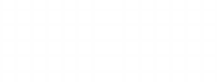 2.............................3.............................4.Felhalmozási célú hiteltörlesztés (tőke+kamat)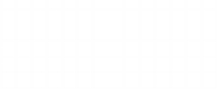 5.............................6.............................7.Beruházás feladatonként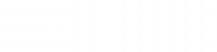 8.9.Felújítás célonként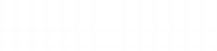 10.............................11.Egyéb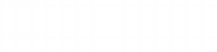 12.............................13.............................14.Összesen (1+4+7+9+11)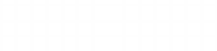 Sor- számAdósságállomány eszközök szerintNem lejártLejártLejártLejártLejártLejártNem lejárt, lejárt összes tartozásSor- számAdósságállomány eszközök szerintNem lejárt1-90 nap közötti91-180 nap közötti181-360 nap közötti360 napon túliÖsszes lejárt tartozásNem lejárt, lejárt összes tartozásABCDEFGH=(D+…+G)I=(C+H)I. Belföldi hitelezőkI. Belföldi hitelezőkI. Belföldi hitelezőkI. Belföldi hitelezőkI. Belföldi hitelezőkI. Belföldi hitelezőkI. Belföldi hitelezőkI. Belföldi hitelezőkI. Belföldi hitelezők1.Adóhatósággal szembeni tartozások2.Központi költségvetéssel szemben fennálló tartozás10 827 53310 827 5333.Elkülönített állami pénzalapokkal szembeni tartozás4.TB alapokkal szembeni tartozás5.Tartozásállomány önkormányzatok és intézmények felé6.Szállítói tartozás332 612332 612332 6127.Egyéb adósságBelföldi összesen:Belföldi összesen:10 827 533332 612332 61211 160 145II. Külföldi hitelezőkII. Külföldi hitelezőkII. Külföldi hitelezőkII. Külföldi hitelezőkII. Külföldi hitelezőkII. Külföldi hitelezőkII. Külföldi hitelezőkII. Külföldi hitelezőkII. Külföldi hitelezők1.Külföldi szállítók2.Egyéb adósságKülföldi összesen:Külföldi összesen:Adósságállomány mindösszesen:Adósságállomány mindösszesen:10 827 533332 612332 61211 160 145Sor- számTámogatott szervezet neveTámogatás céljaTervezett (Ft)Tényleges (Ft)1.Kék Angyalok Önkéntes Polgárőr Egyesületműködési célú támogatás400 000489 3205.Nyírtassi Településgazdálkodási Kft.alapítói támogatás14 640 00014 640 0006.Rémik Mónikatámogatás1 200 0001 200 0007.Egyházak támogatásatámogatás300 000300 0008.Nyírségvíz Kft.pályázati összeg átadása0102 7009.Med-Famil Bt.iskolaorvosi díj0102 00010.11.12.13.14.15.16.17.18.19.20.21.22.23.24.25.26.27.28.29.30.31.32.33.Összesen:Összesen:16 540 00016 834 020ESZKÖZÖKSorszámállományi értékABCI. Immateriális javak01.545 875II. Tárgyi eszközök (03+08+13+18+23)02.928 351 8431. Ingatlanok és kapcsolódó vagyoni értékű jogok (04+05+06+07)03.889 772 7331.1. Forgalomképtelen ingatlanok és kapcsolódó vagyoni értékű jogok04.1.2. Nemzetgazdasági szempontból kiemelt jelentőségű ingatlanok és kapcsolódó vagyoni értékű jogok05.1.3. Korlátozottan forgalomképes ingatlanok és kapcsolódó vagyoni értékű jogok06.889 772 7331.4. Üzleti ingatlanok és kapcsolódó vagyoni értékű jogok07.2. Gépek, berendezések, felszerelések, járművek (09+10+11+12)08.20 301 0232.1. Forgalomképtelen gépek, berendezések, felszerelések, járművek09.2.2. Nemzetgazdasági szempontból kiemelt jelentőségű gépek, berendezések,felszerelések, járművek10.2.3. Korlátozottan forgalomképes gépek, berendezések, felszerelések, járművek11.780 7022.4. Üzleti gépek, berendezések, felszerelések, járművek12.19 520 3213. Tenyészállatok (14+15+16+17)13.3.1. Forgalomképtelen tenyészállatok14.3.2. Nemzetgazdasági szempontból kiemelt jelentőségű tenyészállatok15.3.3. Korlátozottan forgalomképes tenyészállatok16.3.4. Üzleti tenyészállatok17.4. Beruházások, felújítások (19+20+21+22)18.18 278 0874.1. Forgalomképtelen beruházások, felújítások19.4.2. Nemzetgazdasági szempontból kiemelt jelentőségű beruházások, felújítások20.4.3. Korlátozottan forgalomképes beruházások, felújítások21.4.4. Üzleti beruházások, felújítások22.18 278 0875. Tárgyi eszközök értékhelyesbítése (24+25+26+27)23.5.1. Forgalomképtelen tárgyi eszközök értékhelyesbítése24.5.2. Nemzetgazdasági szempontból kiemelt jelentőségű tárgyi eszközökértékhelyesbítése25.5.3. Korlátozottan forgalomképes tárgyi eszközök értékhelyesbítése26.5.4. Üzleti tárgyi eszközök értékhelyesbítése27.III. Befektetett pénzügyi eszközök (29+34+39)28.3 800 0001. Tartós részesedések (30+31+32+33)29.3 800 0001.1. Forgalomképtelen tartós részesedések30.1.2. Nemzetgazdasági szempontból kiemelt jelentőségű tartós részesedések31.1.3. Korlátozottan forgalomképes tartós részesedések32.1.4. Üzleti tartós részesedések33.2. Tartós hitelviszonyt megtestesítő értékpapírok (35+36+37+38)34.2.1. Forgalomképtelen tartós hitelviszonyt megtestesítő értékpapírok35.2.2. Nemzetgazdasági szempontból kiemelt jelentőségű tartós hitelviszonytmegtestesítő értékpapírok36.2.3. Korlátozottan forgalomképes tartós hitelviszonyt megtestesítő értékpapírok37.2.4. Üzleti tartós hitelviszonyt megtestesítő értékpapírok38.ESZKÖZÖKSorszámállományi értékABC3. Befektetett pénzügyi eszközök értékhelyesbítése (40+41+42+43)39.3.1. Forgalomképtelen befektetett pénzügyi eszközök értékhelyesbítése40.3.2. Nemzetgazdasági szempontból kiemelt jelentőségű befektetett pénzügyieszközök értékhelyesbítése41.3.3. Korlátozottan forgalomképes befektetett pénzügyi eszközök értékhelyesbítése42.3.4. Üzleti befektetett pénzügyi eszközök értékhelyesbítése43.IV. Koncesszióba, vagyonkezelésbe adott eszközök44.1 033 490 661A) NEMZETI VAGYONBA TARTOZÓ BEFEKTETETT ESZKÖZÖK(01+02+28+44)45.1 966 188 379I. Készletek46.2 515 681II. Értékpapírok47.B) NEMZETI VAGYONBA TARTOZÓ FORGÓESZKÖZÖK (46+47)48.2 515 681I. Lekötött bankbetétek49.II. Pénztárak, csekkek, betétkönyvek50.425 305III. Forintszámlák51.388 857 958IV. Devizaszámlák52.C) PÉNZESZKÖZÖK (49+50+51+52)53.389 283 263I. Költségvetési évben esedékes követelések54.29 849 943II. Költségvetési évet követően esedékes követelések55.III. Követelés jellegű sajátos elszámolások56.145 000D) KÖVETELÉSEK (54+55+56)57.29 994 943I. December havi illetmények, munkabérek elszámolása58.II. Utalványok, bérletek és más hasonló, készpénz-helyettesítő fizetésieszköznek nem minősülő eszközök elszámolásai59.E) EGYÉB SAJÁTOS ESZKÖZOLDALI ELSZÁMOLÁSOK (58+59)60.-554 107F) AKTÍV IDŐBELI ELHATÁROLÁSOK61.ESZKÖZÖK ÖSSZESEN (45+48+53+57+60+61)62.2 387 428 159VAGYONKIMUTATÁSa könyvviteli mérlegben értékkel szereplő forrásokról2020. évAdatok: forintban!FORRÁSOKSorszámállományi értékABCI. Nemzeti vagyon induláskori értéke01.1 756 118 200II. Nemzeti vagyon változásai02.III. Egyéb eszközök induláskori értéke és változásai03.IV. Felhalmozott eredmény04.-148 005 122V. Eszközök értékhelyesbítésének forrása05.VI. Mérleg szerinti eredmény06.-45 073 397G) SAJÁT TŐKE (01+….+06)07.1 563 550 852I. Költségvetési évben esedékes kötelezettségek08.332 612II. Költségvetési évet követően esedékes kötelezettségek09.10 827 533III. Kötelezettség jellegű sajátos elszámolások10.207 315H) KÖTELEZETTSÉGEK (08+09+10)11.11 367 460I) KINCSTÁRI SZÁMLAVEZETÉSSEL KAPCSOLATOS ELSZÁMOLÁSOK12.J) PASSZÍV IDŐBELI ELHATÁROLÁSOK13.812 509 847FORRÁSOK ÖSSZESEN (07+11+12+13)14.2 387 428 159MegnevezésSorszámMennyiség (db)Értéke (E Ft)ABCD„0”-ra leírt eszközök1.64 738Használatban lévő kisértékű immateriális javak2.Használatban lévő kisértékű tárgyi eszközök3.23 102Készletek4.01 számlacsoportban nyilvántartott befektetett eszközök (6+…+9)5.Államháztartáson belüli vagyonkezelésbe adott eszközök6.Bérbe vett befektetett eszközök7.Letétbe, bizományba, üzemeltetésre átvett befektetett eszközök8.PPP konstrukcióban használt befektetett eszközök9.02 számlacsoportban nyilvántartott készletek (11+…+13)10.Bérbe vett készletek11.Letétbe bizományba átvett készletek12.Intervenciós készletek13.Gyűjtemény, régészeti lelet* (15+…+17)14.Közgyűjtemény15.Saját gyűjteményben nyilvántartott kulturális javak16.Régészeti lelet17.Egyéb érték nélkül nyilvántartott eszközök18.19.20.21.22.23.24.25.26.27.28.29.30.31.32.33.Összesen (1+…+4)+5+10+14+(18+…+31):Összesen (1+…+4)+5+10+14+(18+…+31):87 840MegnevezésSorszámNyilvántartott függőkövetelések, kötelezettségek(db)Értéke (E Ft)ABCDTámogatási célú előlegekkel kapcsolatos elszámolási követelések1.Egyéb függő követelések2.-4 642Biztos (jövőbeni) követelések3.Függő és biztos (jövőbeni) követelések (1+…+3)4.-4 642Kezességgel-, garanciavállalással kapcsolatos függő kötelezettségek5.Peres ügyekkel kapcsolatos függő kötelezettségek6.El nem ismert tartozások7.Támogatási célú előlegekkel kapcsolatos elszámolási kötelezettségek8.Egyéb függő kötelezettségek9.-415Függő kötelezettségek (5+…+9)10.-41511.12.13.14.15.16.17.18.19.20.21.22.23.24.25.26.27.28.29.30.31.32.33.Összesen (4+10)+(11+…+33):Összesen (4+10)+(11+…+33):-5 057SorszámGazdálkodó szervezet megnevezéseRészesedés mértéke(%- ban)Részesedés összege (Ft- ban)Működésből származó kötelezettségek összegeXII. 31-én(Ft-ban)1.Nyírtasssi Településgazdálkodási Nonprofit Kft.3 000 0002.Nyírségvíz Zrt.800 0003.4.5.6.7.8.9.10.11.12.13.14.15.16.17.ÖSSZESEN:ÖSSZESEN: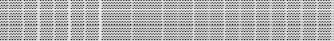 3 800 000Sor-számMegnevezésÖsszeg ( E Ft )1.Pénzkészlet 2020. január 1-jénebből:1 986 7242.Bankszámlákegyenlege1 959 1993.Pénztárak és betétkönyvekegyenlege27 5254.Bevételek ( + )137 074 5025.Kiadások ( - )138 659 4006.Egyéb korrekciós tételek (+,-)7.Záró pénzkészlet 2020. december 31-énebből:401 8268.Bankszámlákegyenlege272 6469.Pénztárak és betétkönyvekegyenlege129 180Sor-számMegnevezésÖsszeg ( E Ft )1.Pénzkészlet 2020. január 1-jénebből:58 9632.Bankszámlákegyenlege48 8883.Pénztárak és betétkönyvekegyenlege10 0754.Bevételek ( + )49 060 5735.Kiadások ( - )48 980 8066.Egyéb korrekciós tételek (+,-)7.Záró pénzkészlet 2020. december 31-énebből:138 7308.Bankszámlákegyenlege133 8409.Pénztárak és betétkönyvekegyenlege4 890